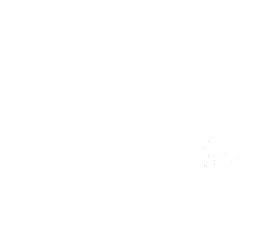 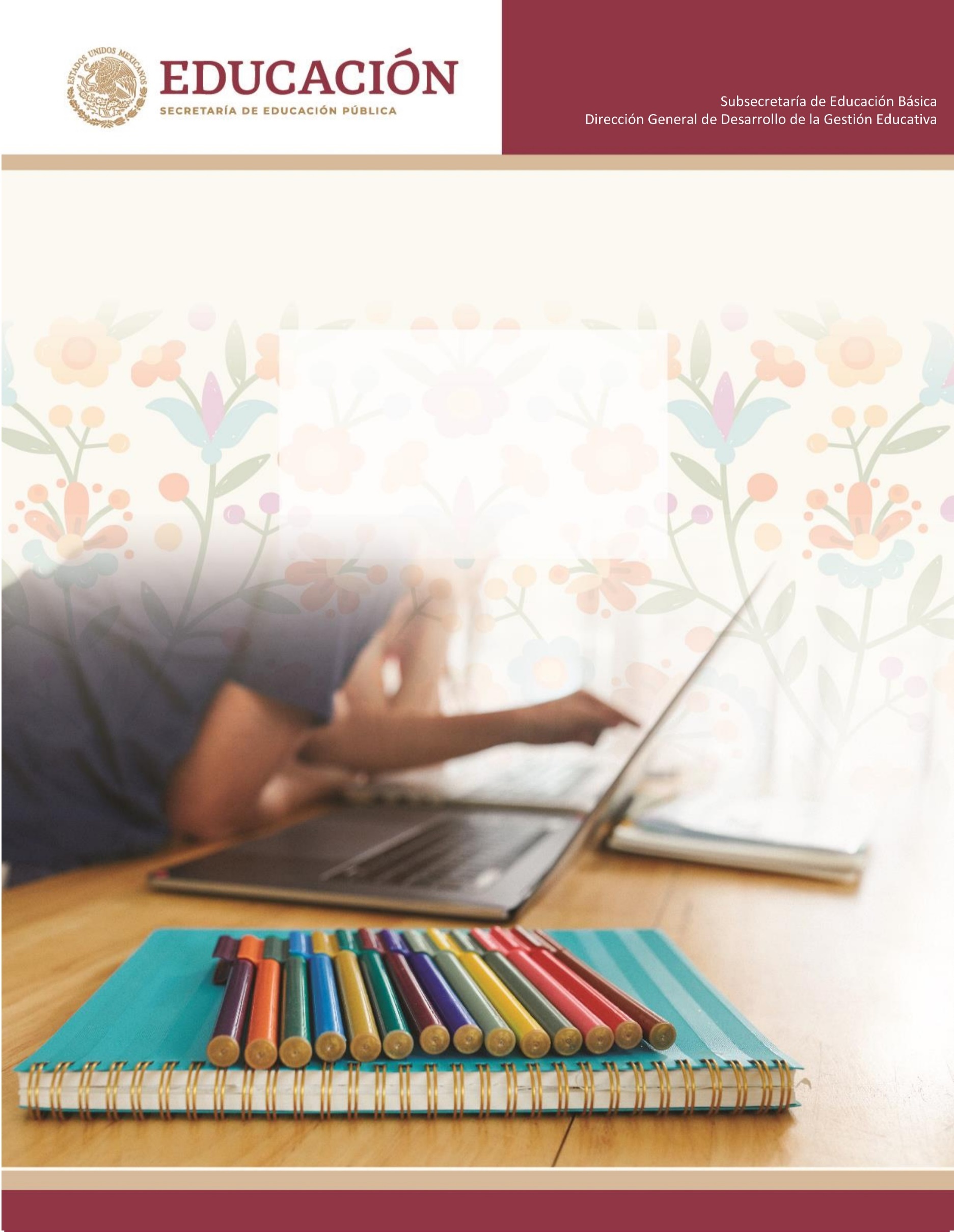 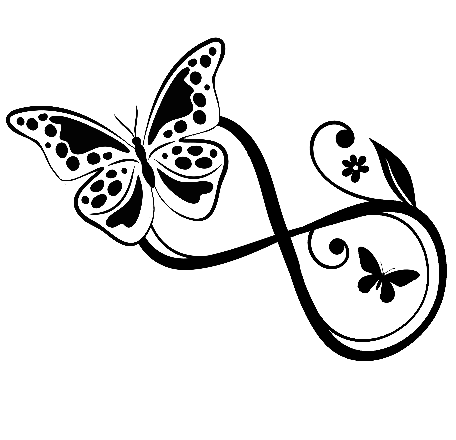 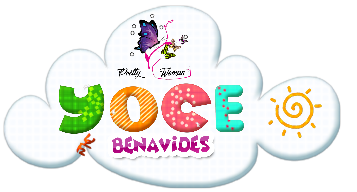 TEMA 5V. PLAN DE ACCIÓN PARA LAS PRIMERAS SEMANAS DE CLASESPropósitosQue el colectivo docenteDiseñe el plan para las primeras semanas del regreso a clases a distancia.MaterialesLibros de texto gratuitos del grado o asignatura.ProductosPlan de actividades de enseñanza y aprendizaje a distancia para las primeras semanas del ciclo escolar, para su grupo de estudiantes.Actividades sugeridasDe forma individual, antes de la sesión en línea1. Recuperen el análisis que hicieron en el tema 2, de los recursos de Aprende en casa y el esquema que diseñaron en el tema 3 de esta guía, para iniciar la planeación de actividades para las primeras semanas.Tome en cuenta lo siguienteLas primeras tres semanas se seleccionó lo mejor de la primera temporada de Aprende en casa, con la finalidad de reforzar aprendizajes esperados.Cada día se retransmitirán los programas de televisión para aquellos alumnos que no hayan tenido la posibilidad de trabajarlos en el horario estelar, o bien, estén interesados en reforzar algún tema en específico.El eje de la planeación son los contenidos de la programación de televisión. Sobre esta base, los docentes podrán organizar el acompañamiento a sus alumnos.Las actividades de acompañamiento que se propongan deben ser sencillas y significativas, deben tener sentido y no promover su llenado de manera mecánica. Tampoco deben ser muchas o realizarse para cada programa de televisión. Recuerden que una característica de los programas es que se organizan por familias de aprendizajes esperados, por lo que se espera que varios programas abonen a su desarrollo.Favorecer la interacción de sus alumnos con sus familias, con usted y otros compañeros, para intercambiar puntos de vista sobre lo abordado en los programas de televisión. De manera que los alumnos no adopten un papel meramente pasivo con relación a los contenidos.Esclarecer dudas e inquietudes para que puedan resolver las actividades de aprendizaje que se proponen.Proponer actividades relacionadas con la aplicación, práctica o puesta en juego de los aprendizajes que se quieren fortalecer.En equipos, por grado, ciclo o asignatura, en sesión virtual2. Diseñen un plan de trabajo a partir de la programación del grado o asignatura de las primeras semanas de regreso a clases a distancia. Usen el formato que consideren útil y práctico para ustedes. Consideren los siguientes elementos:Aprendizaje esperadoTítulo del Programa de televisión o recurso que utilizaréActividades de reforzamiento que propondré a los alumnosAcciones específicas para los estudiantes que requieran mayor apoyo.Actividades de seguimiento o realimentación al logro de los aprendizajes esperados3. Comparta al colectivo, por correo electrónico o algún otro medio digital, el archivo con sus propuestas de planeación para contar con recomendaciones que la enriquezcan.Con el colectivo docente, en plenaria virtual4. Definan en colectivo los mecanismos de comunicación para dar a conocer los planes de trabajo a las familias.Consideren los medios con los que cuentan.La información de la estrategia de trabajo a distancia.Incluyan recomendaciones para las familias, que trabajaron en el tema 2 de esta guía.Clarifiquen los mecanismos que utilizarán para dar seguimiento a los avances y dificultades.PRODUCTO:Plan de actividades de enseñanza y aprendizaje a distancia para las primeras semanas del ciclo escolar, para su grupo de estudiantes:Como saben el producto es un plan de enseñanza y aprendizaje a distancia, por tal motivo les queremos compartir el producto el cual se encuentra por grados pues así se requiere.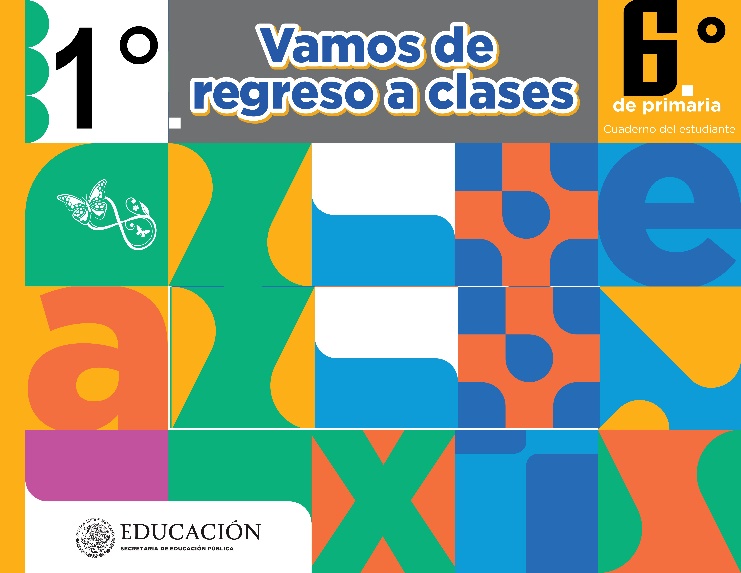 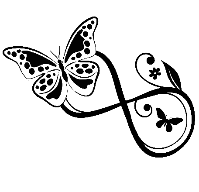 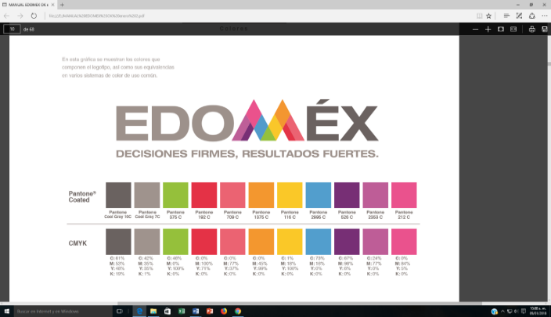 2020. "Año de Laura Méndez de Cuenca; emblema de la mujer Mexiquense"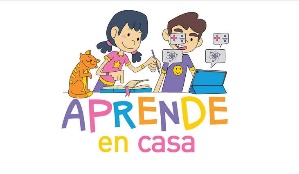 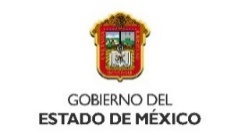 TEJUPILCO, MEX.Plan de actividades de enseñanza y aprendizaje a distancia “EJEMPLO DE FORMATO”SEMANA DEL 	24      AL     28    DE            AGOSTO       DE 2020 						ZONA ESCOLAR: 014	SECTOR IVNOMBRE DE LA ESCUELA “CRISTOBAL HIDALGO”              				C.C.T    15DPR0220K      NOMBRE DEL DOCENTE:				GDO Y GPO. 2 “X”PLANEACIÓN DIAGNÓSTICASECRETARIA DE EDUCACIÓN PÚBLICAESCUELA PRIMARIA “                          ” CICLO ESCOLAR 2020 – 2021  ZONA ESCOLAR: XX   SECTOR: XX          GRADO: 1°   GRUPO: “X”PLANEACIÓN SEMANAL DEL 24 AL 28 DE AGOSTO DEL 2020ESPAÑOLESPAÑOLESPAÑOLPLANEACIÓN DIAGNÓSTICASECRETARIA DE EDUCACIÓN PÚBLICAESCUELA PRIMARIA “                               ” CICLO ESCOLAR 2020 – 2021  ZONA ESCOLAR: XX   SECTOR: XX          GRADO: 1°   GRUPO: “X”PLANEACIÓN SEMANAL DEL 24 AL 28 DE AGOSTO DEL 2020CONOCIMIENTO DEL MEDIOCONOCIMIENTO DEL MEDIOCONOCIMIENTO DEL MEDIOPLANEACIÓN DIAGNÓSTICASECRETARIA DE EDUCACIÓN PÚBLICAESCUELA PRIMARIA “                              ” CICLO ESCOLAR 2020 – 2021  ZONA ESCOLAR: XX   SECTOR: XX          GRADO: 1°   GRUPO: “X”PLANEACIÓN SEMANAL DEL 24 AL 28 DE AGOSTO DEL 2020MATEMÁTICASMATEMÁTICASMATEMÁTICASPLANEACIÓN DIAGNÓSTICASECRETARIA DE EDUCACIÓN PÚBLICAESCUELA PRIMARIA “                 “        CICLO ESCOLAR 2020 – 2021  ZONA ESCOLAR: XX   SECTOR: XX          GRADO: 1°   GRUPO: “X”PLANEACIÓN SEMANAL DEL 24 AL 28 DE AGOSTO DEL 2020EDUCACIÓN SOCIOEMOCIONALEDUCACIÓN SOCIOEMOCIONALEDUCACIÓN SOCIOEMOCIONALAPRENDIZAJES ESPERADOS(OBJETIVO)ACTIVIDADES DE REFORZAMIENTOTÍTULO DEL PROGRAMA DE TELEVISIÓN O RECURSOACCIONES ESPECÍFICAS PARA LOS ESTUDIANTES QUE REQUIERAN MAYOR APOYO.EVALUACIÓN(Actividades de seguimiento o retroalimentación al logro de los aprendizajes esperados)OBSERVACIONES:OBSERVACIONES:OBSERVACIONES:OBSERVACIONES:OBSERVACIONES:NOMBRE DE LA PROFRA.Vo. BoDIRECTOR ESCOLARCÉSAR BENAVIDESCESAR BENAVIDESCAMPO O ÁREACAMPO O ÁREALenguaje y comunicaciónLenguaje y comunicaciónLenguaje y comunicaciónLenguaje y comunicaciónORGANIZADORES CURRICULARESORGANIZADORES CURRICULARESORGANIZADORES CURRICULARESORGANIZADORES CURRICULARESAPRENDIZAJES ESPERADOSAPRENDIZAJES ESPERADOSParticipación socialParticipación socialParticipación socialUso de documentos que regulan la convivenciaProducción e interpretación de una diversidad de textos cotidianosEscribe su nombre con diversos propósitos e identifica el de algunos compañeros.Identifica su nombre y otros datos personales en diversos documentos.Escribe instructivos, cartas, recados y señalamientos utilizando recursos propios.Solicita la palabra para participar y escucha las ideas de sus compañeros.Menciona características de objetos y personas que conoce y observa. Reconoce y expresa características personales: su nombre, cómo es físicamente, qué le gusta, qué no le gusta, qué se le facilita y qué se le dificulta.Escribe su nombre con diversos propósitos e identifica el de algunos compañeros.Identifica su nombre y otros datos personales en diversos documentos.Escribe instructivos, cartas, recados y señalamientos utilizando recursos propios.Solicita la palabra para participar y escucha las ideas de sus compañeros.Menciona características de objetos y personas que conoce y observa. Reconoce y expresa características personales: su nombre, cómo es físicamente, qué le gusta, qué no le gusta, qué se le facilita y qué se le dificulta.OralidadOralidadOralidadConversaciónDescripciónEscribe su nombre con diversos propósitos e identifica el de algunos compañeros.Identifica su nombre y otros datos personales en diversos documentos.Escribe instructivos, cartas, recados y señalamientos utilizando recursos propios.Solicita la palabra para participar y escucha las ideas de sus compañeros.Menciona características de objetos y personas que conoce y observa. Reconoce y expresa características personales: su nombre, cómo es físicamente, qué le gusta, qué no le gusta, qué se le facilita y qué se le dificulta.Escribe su nombre con diversos propósitos e identifica el de algunos compañeros.Identifica su nombre y otros datos personales en diversos documentos.Escribe instructivos, cartas, recados y señalamientos utilizando recursos propios.Solicita la palabra para participar y escucha las ideas de sus compañeros.Menciona características de objetos y personas que conoce y observa. Reconoce y expresa características personales: su nombre, cómo es físicamente, qué le gusta, qué no le gusta, qué se le facilita y qué se le dificulta.AutoconocimientoAutoconocimientoAutoconocimientoAutoestimaEscribe su nombre con diversos propósitos e identifica el de algunos compañeros.Identifica su nombre y otros datos personales en diversos documentos.Escribe instructivos, cartas, recados y señalamientos utilizando recursos propios.Solicita la palabra para participar y escucha las ideas de sus compañeros.Menciona características de objetos y personas que conoce y observa. Reconoce y expresa características personales: su nombre, cómo es físicamente, qué le gusta, qué no le gusta, qué se le facilita y qué se le dificulta.Escribe su nombre con diversos propósitos e identifica el de algunos compañeros.Identifica su nombre y otros datos personales en diversos documentos.Escribe instructivos, cartas, recados y señalamientos utilizando recursos propios.Solicita la palabra para participar y escucha las ideas de sus compañeros.Menciona características de objetos y personas que conoce y observa. Reconoce y expresa características personales: su nombre, cómo es físicamente, qué le gusta, qué no le gusta, qué se le facilita y qué se le dificulta.SECUENCIA DE ACTIVIDADESSECUENCIA DE ACTIVIDADESSECUENCIA DE ACTIVIDADESSECUENCIA DE ACTIVIDADESSECUENCIA DE ACTIVIDADESSECUENCIA DE ACTIVIDADESSESIÓN 1SESIÓN 1SESIÓN 1SESIÓN 1SESIÓN 1SESIÓN 1INICIOEntregare a los niños una hoja blanca y les pediré que en ella se dibujen, escriban su nombre con letras grandes y realicen un dibujo de algo que les guste (un juguete, actividad, comida, objeto, etc.). Ver cuadernillo de ejercicios.Entregare a los niños una hoja blanca y les pediré que en ella se dibujen, escriban su nombre con letras grandes y realicen un dibujo de algo que les guste (un juguete, actividad, comida, objeto, etc.). Ver cuadernillo de ejercicios.Entregare a los niños una hoja blanca y les pediré que en ella se dibujen, escriban su nombre con letras grandes y realicen un dibujo de algo que les guste (un juguete, actividad, comida, objeto, etc.). Ver cuadernillo de ejercicios.Entregare a los niños una hoja blanca y les pediré que en ella se dibujen, escriban su nombre con letras grandes y realicen un dibujo de algo que les guste (un juguete, actividad, comida, objeto, etc.). Ver cuadernillo de ejercicios.Entregare a los niños una hoja blanca y les pediré que en ella se dibujen, escriban su nombre con letras grandes y realicen un dibujo de algo que les guste (un juguete, actividad, comida, objeto, etc.). Ver cuadernillo de ejercicios.DESARROLLOPlaticaremos sobre las diferencias y semejanzas que existen entre compañeros, así como la importancia de conocerse y aceptarse tal y como son.Pediré que identifiquen su nombre escrito entre varios escritos en tarjetas. Preguntare ¿en qué se fijaron para saber que en esa tarjeta está escrito su nombre? Apoyar en caso de ser necesario.Platicaremos sobre las diferencias y semejanzas que existen entre compañeros, así como la importancia de conocerse y aceptarse tal y como son.Pediré que identifiquen su nombre escrito entre varios escritos en tarjetas. Preguntare ¿en qué se fijaron para saber que en esa tarjeta está escrito su nombre? Apoyar en caso de ser necesario.Platicaremos sobre las diferencias y semejanzas que existen entre compañeros, así como la importancia de conocerse y aceptarse tal y como son.Pediré que identifiquen su nombre escrito entre varios escritos en tarjetas. Preguntare ¿en qué se fijaron para saber que en esa tarjeta está escrito su nombre? Apoyar en caso de ser necesario.Platicaremos sobre las diferencias y semejanzas que existen entre compañeros, así como la importancia de conocerse y aceptarse tal y como son.Pediré que identifiquen su nombre escrito entre varios escritos en tarjetas. Preguntare ¿en qué se fijaron para saber que en esa tarjeta está escrito su nombre? Apoyar en caso de ser necesario.Platicaremos sobre las diferencias y semejanzas que existen entre compañeros, así como la importancia de conocerse y aceptarse tal y como son.Pediré que identifiquen su nombre escrito entre varios escritos en tarjetas. Preguntare ¿en qué se fijaron para saber que en esa tarjeta está escrito su nombre? Apoyar en caso de ser necesario.CIERRELos alumnos compararan la escritura de su nombre con el de otros niños o integrantes de su familia. Pediré que identifiquen con cuál letra inicia cada nombre, cuántas letras los conforman, cuál es el nombre más largo o más corto, observar si hay nombres que inician o terminan con la misma letra. Platicar acerca de lo que les gusta o disgusta, qué se les facilita o dificulta hacer, entre otros temas de interés.Los alumnos compararan la escritura de su nombre con el de otros niños o integrantes de su familia. Pediré que identifiquen con cuál letra inicia cada nombre, cuántas letras los conforman, cuál es el nombre más largo o más corto, observar si hay nombres que inician o terminan con la misma letra. Platicar acerca de lo que les gusta o disgusta, qué se les facilita o dificulta hacer, entre otros temas de interés.Los alumnos compararan la escritura de su nombre con el de otros niños o integrantes de su familia. Pediré que identifiquen con cuál letra inicia cada nombre, cuántas letras los conforman, cuál es el nombre más largo o más corto, observar si hay nombres que inician o terminan con la misma letra. Platicar acerca de lo que les gusta o disgusta, qué se les facilita o dificulta hacer, entre otros temas de interés.Los alumnos compararan la escritura de su nombre con el de otros niños o integrantes de su familia. Pediré que identifiquen con cuál letra inicia cada nombre, cuántas letras los conforman, cuál es el nombre más largo o más corto, observar si hay nombres que inician o terminan con la misma letra. Platicar acerca de lo que les gusta o disgusta, qué se les facilita o dificulta hacer, entre otros temas de interés.Los alumnos compararan la escritura de su nombre con el de otros niños o integrantes de su familia. Pediré que identifiquen con cuál letra inicia cada nombre, cuántas letras los conforman, cuál es el nombre más largo o más corto, observar si hay nombres que inician o terminan con la misma letra. Platicar acerca de lo que les gusta o disgusta, qué se les facilita o dificulta hacer, entre otros temas de interés.PAUSA ACTIVADisposición: En círculo alrededor del profesor.Material: Ninguno.Instrucciones: El profesor irá diciendo diferentes animales y los alumnos,en función del lugar en el que vivan (tierra, mar o aire) harán un movimientou otro.Por ejemplo:Animal de aire: mover los brazos como volando.Animal de tierra: caminar en el sitio.Animal de mar: en el suelo, simular estar nadando.VARIANTES Y ADAPTACIONESPactar otras representaciones, por ejemplo:Animal de aire: saltar y quedarse de pie.Animal de tierra: ponerse de rodillas.Animal de mar: tumbarse boca abajo.Disposición: En círculo alrededor del profesor.Material: Ninguno.Instrucciones: El profesor irá diciendo diferentes animales y los alumnos,en función del lugar en el que vivan (tierra, mar o aire) harán un movimientou otro.Por ejemplo:Animal de aire: mover los brazos como volando.Animal de tierra: caminar en el sitio.Animal de mar: en el suelo, simular estar nadando.VARIANTES Y ADAPTACIONESPactar otras representaciones, por ejemplo:Animal de aire: saltar y quedarse de pie.Animal de tierra: ponerse de rodillas.Animal de mar: tumbarse boca abajo.Disposición: En círculo alrededor del profesor.Material: Ninguno.Instrucciones: El profesor irá diciendo diferentes animales y los alumnos,en función del lugar en el que vivan (tierra, mar o aire) harán un movimientou otro.Por ejemplo:Animal de aire: mover los brazos como volando.Animal de tierra: caminar en el sitio.Animal de mar: en el suelo, simular estar nadando.VARIANTES Y ADAPTACIONESPactar otras representaciones, por ejemplo:Animal de aire: saltar y quedarse de pie.Animal de tierra: ponerse de rodillas.Animal de mar: tumbarse boca abajo.Disposición: En círculo alrededor del profesor.Material: Ninguno.Instrucciones: El profesor irá diciendo diferentes animales y los alumnos,en función del lugar en el que vivan (tierra, mar o aire) harán un movimientou otro.Por ejemplo:Animal de aire: mover los brazos como volando.Animal de tierra: caminar en el sitio.Animal de mar: en el suelo, simular estar nadando.VARIANTES Y ADAPTACIONESPactar otras representaciones, por ejemplo:Animal de aire: saltar y quedarse de pie.Animal de tierra: ponerse de rodillas.Animal de mar: tumbarse boca abajo.Disposición: En círculo alrededor del profesor.Material: Ninguno.Instrucciones: El profesor irá diciendo diferentes animales y los alumnos,en función del lugar en el que vivan (tierra, mar o aire) harán un movimientou otro.Por ejemplo:Animal de aire: mover los brazos como volando.Animal de tierra: caminar en el sitio.Animal de mar: en el suelo, simular estar nadando.VARIANTES Y ADAPTACIONESPactar otras representaciones, por ejemplo:Animal de aire: saltar y quedarse de pie.Animal de tierra: ponerse de rodillas.Animal de mar: tumbarse boca abajo.SESIÓN 2SESIÓN 2SESIÓN 2SESIÓN 2SESIÓN 2SESIÓN 2INICIOInvestigarán con su familia el significado de su nombre y cuáles fueron los motivos para elegirlo. Conversaran acerca del aprecio por su nombre y lo significativo que fue para sus padres.Investigarán con su familia el significado de su nombre y cuáles fueron los motivos para elegirlo. Conversaran acerca del aprecio por su nombre y lo significativo que fue para sus padres.Investigarán con su familia el significado de su nombre y cuáles fueron los motivos para elegirlo. Conversaran acerca del aprecio por su nombre y lo significativo que fue para sus padres.Investigarán con su familia el significado de su nombre y cuáles fueron los motivos para elegirlo. Conversaran acerca del aprecio por su nombre y lo significativo que fue para sus padres.Investigarán con su familia el significado de su nombre y cuáles fueron los motivos para elegirlo. Conversaran acerca del aprecio por su nombre y lo significativo que fue para sus padres.DESARROLLOEntregare una hoja blanca para que dibujen a los miembros de su familia y escribir sus nombres. Identificaran si tienen el mismo nombre de un familiar, mencionaran si los llaman por otro nombre y por qué. Resaltaran la importancia de llamar a las personas por su nombre propio. Ver cuadernillo de ejercicios.Entregare a cada estudiante una tarjeta con el nombre de un familiar, sin mencionarles de quién se trata. Indicare que deberán de observar con detalle las características de dicho nombre, con qué letra empieza, con cuál termina, cuántas letras tiene, si es nombre largo o corto, etc. Pediré que intenten descubrir qué nombre está escrito y se la entreguen a su dueño.Entregare una hoja blanca para que dibujen a los miembros de su familia y escribir sus nombres. Identificaran si tienen el mismo nombre de un familiar, mencionaran si los llaman por otro nombre y por qué. Resaltaran la importancia de llamar a las personas por su nombre propio. Ver cuadernillo de ejercicios.Entregare a cada estudiante una tarjeta con el nombre de un familiar, sin mencionarles de quién se trata. Indicare que deberán de observar con detalle las características de dicho nombre, con qué letra empieza, con cuál termina, cuántas letras tiene, si es nombre largo o corto, etc. Pediré que intenten descubrir qué nombre está escrito y se la entreguen a su dueño.Entregare una hoja blanca para que dibujen a los miembros de su familia y escribir sus nombres. Identificaran si tienen el mismo nombre de un familiar, mencionaran si los llaman por otro nombre y por qué. Resaltaran la importancia de llamar a las personas por su nombre propio. Ver cuadernillo de ejercicios.Entregare a cada estudiante una tarjeta con el nombre de un familiar, sin mencionarles de quién se trata. Indicare que deberán de observar con detalle las características de dicho nombre, con qué letra empieza, con cuál termina, cuántas letras tiene, si es nombre largo o corto, etc. Pediré que intenten descubrir qué nombre está escrito y se la entreguen a su dueño.Entregare una hoja blanca para que dibujen a los miembros de su familia y escribir sus nombres. Identificaran si tienen el mismo nombre de un familiar, mencionaran si los llaman por otro nombre y por qué. Resaltaran la importancia de llamar a las personas por su nombre propio. Ver cuadernillo de ejercicios.Entregare a cada estudiante una tarjeta con el nombre de un familiar, sin mencionarles de quién se trata. Indicare que deberán de observar con detalle las características de dicho nombre, con qué letra empieza, con cuál termina, cuántas letras tiene, si es nombre largo o corto, etc. Pediré que intenten descubrir qué nombre está escrito y se la entreguen a su dueño.Entregare una hoja blanca para que dibujen a los miembros de su familia y escribir sus nombres. Identificaran si tienen el mismo nombre de un familiar, mencionaran si los llaman por otro nombre y por qué. Resaltaran la importancia de llamar a las personas por su nombre propio. Ver cuadernillo de ejercicios.Entregare a cada estudiante una tarjeta con el nombre de un familiar, sin mencionarles de quién se trata. Indicare que deberán de observar con detalle las características de dicho nombre, con qué letra empieza, con cuál termina, cuántas letras tiene, si es nombre largo o corto, etc. Pediré que intenten descubrir qué nombre está escrito y se la entreguen a su dueño.CIERREBuzón de cartas. Los niños escribirán cartas o mensajes cortos a un familiar, pediré que coloquen su mensaje en un sobre y escriban el nombre a quien va dirigido.Buzón de cartas. Los niños escribirán cartas o mensajes cortos a un familiar, pediré que coloquen su mensaje en un sobre y escriban el nombre a quien va dirigido.Buzón de cartas. Los niños escribirán cartas o mensajes cortos a un familiar, pediré que coloquen su mensaje en un sobre y escriban el nombre a quien va dirigido.Buzón de cartas. Los niños escribirán cartas o mensajes cortos a un familiar, pediré que coloquen su mensaje en un sobre y escriban el nombre a quien va dirigido.Buzón de cartas. Los niños escribirán cartas o mensajes cortos a un familiar, pediré que coloquen su mensaje en un sobre y escriban el nombre a quien va dirigido.PAUSA ACTIVADisposición: En fila.Material: Mesas, sillas, cama, refrigerador.Instrucciones: El padre de familia establece un circuito motriz y el niñodebe seguirlo realizando los diferentes ejercicios establecidos. Por ejemplo:Pasar por debajo de una mesa.Pasar por encima de una silla.Desplazarse en cuadrupedia.Pasar por la cama como si la borraran. Equilibrio por encima de cualquier línea (baldosas, cinta americana, cuerda, tiza).Reptar como un animal. Andar de puntillas, talones…VARIANTES Y ADAPTACIONESLas variaciones que podemos encontrar en esta actividad son infinitas y adaptablesal espacio.Disposición: En fila.Material: Mesas, sillas, cama, refrigerador.Instrucciones: El padre de familia establece un circuito motriz y el niñodebe seguirlo realizando los diferentes ejercicios establecidos. Por ejemplo:Pasar por debajo de una mesa.Pasar por encima de una silla.Desplazarse en cuadrupedia.Pasar por la cama como si la borraran. Equilibrio por encima de cualquier línea (baldosas, cinta americana, cuerda, tiza).Reptar como un animal. Andar de puntillas, talones…VARIANTES Y ADAPTACIONESLas variaciones que podemos encontrar en esta actividad son infinitas y adaptablesal espacio.Disposición: En fila.Material: Mesas, sillas, cama, refrigerador.Instrucciones: El padre de familia establece un circuito motriz y el niñodebe seguirlo realizando los diferentes ejercicios establecidos. Por ejemplo:Pasar por debajo de una mesa.Pasar por encima de una silla.Desplazarse en cuadrupedia.Pasar por la cama como si la borraran. Equilibrio por encima de cualquier línea (baldosas, cinta americana, cuerda, tiza).Reptar como un animal. Andar de puntillas, talones…VARIANTES Y ADAPTACIONESLas variaciones que podemos encontrar en esta actividad son infinitas y adaptablesal espacio.Disposición: En fila.Material: Mesas, sillas, cama, refrigerador.Instrucciones: El padre de familia establece un circuito motriz y el niñodebe seguirlo realizando los diferentes ejercicios establecidos. Por ejemplo:Pasar por debajo de una mesa.Pasar por encima de una silla.Desplazarse en cuadrupedia.Pasar por la cama como si la borraran. Equilibrio por encima de cualquier línea (baldosas, cinta americana, cuerda, tiza).Reptar como un animal. Andar de puntillas, talones…VARIANTES Y ADAPTACIONESLas variaciones que podemos encontrar en esta actividad son infinitas y adaptablesal espacio.Disposición: En fila.Material: Mesas, sillas, cama, refrigerador.Instrucciones: El padre de familia establece un circuito motriz y el niñodebe seguirlo realizando los diferentes ejercicios establecidos. Por ejemplo:Pasar por debajo de una mesa.Pasar por encima de una silla.Desplazarse en cuadrupedia.Pasar por la cama como si la borraran. Equilibrio por encima de cualquier línea (baldosas, cinta americana, cuerda, tiza).Reptar como un animal. Andar de puntillas, talones…VARIANTES Y ADAPTACIONESLas variaciones que podemos encontrar en esta actividad son infinitas y adaptablesal espacio.SESIÓN 3SESIÓN 3SESIÓN 3SESIÓN 3SESIÓN 3SESIÓN 3INICIOLos alumnos Jugaran a la lotería de nombres propios. Los alumnos Jugaran a la lotería de nombres propios. Los alumnos Jugaran a la lotería de nombres propios. Los alumnos Jugaran a la lotería de nombres propios. Los alumnos Jugaran a la lotería de nombres propios. DESARROLLOBuscaran y recortaran en libros, revistas y periódicos letras grandes con la finalidad de con ellas formen su nombre y  deberán pegarlo en una hoja.Buscaran y recortaran en libros, revistas y periódicos letras grandes con la finalidad de con ellas formen su nombre y  deberán pegarlo en una hoja.Buscaran y recortaran en libros, revistas y periódicos letras grandes con la finalidad de con ellas formen su nombre y  deberán pegarlo en una hoja.Buscaran y recortaran en libros, revistas y periódicos letras grandes con la finalidad de con ellas formen su nombre y  deberán pegarlo en una hoja.Buscaran y recortaran en libros, revistas y periódicos letras grandes con la finalidad de con ellas formen su nombre y  deberán pegarlo en una hoja.CIERRELos alumnos Llevaran a cabo un dictado de palabras diversas con la finalidad de identificar el nivel de conceptualización de la escritura de cada estudiante.Los alumnos Llevaran a cabo un dictado de palabras diversas con la finalidad de identificar el nivel de conceptualización de la escritura de cada estudiante.Los alumnos Llevaran a cabo un dictado de palabras diversas con la finalidad de identificar el nivel de conceptualización de la escritura de cada estudiante.Los alumnos Llevaran a cabo un dictado de palabras diversas con la finalidad de identificar el nivel de conceptualización de la escritura de cada estudiante.Los alumnos Llevaran a cabo un dictado de palabras diversas con la finalidad de identificar el nivel de conceptualización de la escritura de cada estudiante.PAUSA ACTIVADisposición: Caminando por el aula.Material: Ninguno.Instrucciones: Nombrar animales que se pueden encontraren un paseo por el bosque y los alumnos se mueven imitándolos (conejo,búho, ardilla…).VARIANTES Y ADAPTACIONESAdaptar el espacio a diferentes hábitats, según nos interese.Paseo por la playa (cangrejo, gaviota, pulpo), por la selva(araña, mono, tigre), por el río (nutria, anguila, pez),por la montaña…Disposición: Caminando por el aula.Material: Ninguno.Instrucciones: Nombrar animales que se pueden encontraren un paseo por el bosque y los alumnos se mueven imitándolos (conejo,búho, ardilla…).VARIANTES Y ADAPTACIONESAdaptar el espacio a diferentes hábitats, según nos interese.Paseo por la playa (cangrejo, gaviota, pulpo), por la selva(araña, mono, tigre), por el río (nutria, anguila, pez),por la montaña…Disposición: Caminando por el aula.Material: Ninguno.Instrucciones: Nombrar animales que se pueden encontraren un paseo por el bosque y los alumnos se mueven imitándolos (conejo,búho, ardilla…).VARIANTES Y ADAPTACIONESAdaptar el espacio a diferentes hábitats, según nos interese.Paseo por la playa (cangrejo, gaviota, pulpo), por la selva(araña, mono, tigre), por el río (nutria, anguila, pez),por la montaña…Disposición: Caminando por el aula.Material: Ninguno.Instrucciones: Nombrar animales que se pueden encontraren un paseo por el bosque y los alumnos se mueven imitándolos (conejo,búho, ardilla…).VARIANTES Y ADAPTACIONESAdaptar el espacio a diferentes hábitats, según nos interese.Paseo por la playa (cangrejo, gaviota, pulpo), por la selva(araña, mono, tigre), por el río (nutria, anguila, pez),por la montaña…Disposición: Caminando por el aula.Material: Ninguno.Instrucciones: Nombrar animales que se pueden encontraren un paseo por el bosque y los alumnos se mueven imitándolos (conejo,búho, ardilla…).VARIANTES Y ADAPTACIONESAdaptar el espacio a diferentes hábitats, según nos interese.Paseo por la playa (cangrejo, gaviota, pulpo), por la selva(araña, mono, tigre), por el río (nutria, anguila, pez),por la montaña…MATERIAL Y RECURSOS DIDÁCTICOSMATERIAL Y RECURSOS DIDÁCTICOSMATERIAL Y RECURSOS DIDÁCTICOSMATERIAL Y RECURSOS DIDÁCTICOSMATERIAL Y RECURSOS DIDÁCTICOSEVALUACIÓN Y EVIDENCIASHojas blancas, tarjetas con nombres de los niños, sobres, buzón para cartas, lotería de nombres propios, libros, revistas y periódicos, cuadernillo de ejercicios.Hojas blancas, tarjetas con nombres de los niños, sobres, buzón para cartas, lotería de nombres propios, libros, revistas y periódicos, cuadernillo de ejercicios.Hojas blancas, tarjetas con nombres de los niños, sobres, buzón para cartas, lotería de nombres propios, libros, revistas y periódicos, cuadernillo de ejercicios.Hojas blancas, tarjetas con nombres de los niños, sobres, buzón para cartas, lotería de nombres propios, libros, revistas y periódicos, cuadernillo de ejercicios.Hojas blancas, tarjetas con nombres de los niños, sobres, buzón para cartas, lotería de nombres propios, libros, revistas y periódicos, cuadernillo de ejercicios.Dibujo de sí mismos con su nombre.Observaciones escritas.Dibujo sobre los miembros de su familia con sus nombres escritos.Cartas elaboradas.Creación de su nombre utilizando letras de revistas y periódicos.Dictados para identificar los niveles de conceptualización de la escritura.ADECUACIONES CURRICULARES Y OBSERVACIONES GENERALESADECUACIONES CURRICULARES Y OBSERVACIONES GENERALESADECUACIONES CURRICULARES Y OBSERVACIONES GENERALESADECUACIONES CURRICULARES Y OBSERVACIONES GENERALESADECUACIONES CURRICULARES Y OBSERVACIONES GENERALESADECUACIONES CURRICULARES Y OBSERVACIONES GENERALESCAMPO O ÁREACAMPO O ÁREALenguaje y comunicaciónLenguaje y comunicaciónLenguaje y comunicaciónLenguaje y comunicaciónORGANIZADORES CURRICULARESORGANIZADORES CURRICULARESORGANIZADORES CURRICULARESORGANIZADORES CURRICULARESAPRENDIZAJES ESPERADOSAPRENDIZAJES ESPERADOSOralidadOralidadOralidadNarraciónNarra anécdotas, siguiendo la secuencia y el orden de las ideas, con entonación y volumen apropiado para hacerse escuchar y entender.Comenta noticias que se difunden en periódicos, radio, televisión y otros medios.Produce textos para informar algo de interés a la comunidad escolar o a los padres de familia.Narra historias que le son familiares, habla acerca de los personajes y sus características, de las acciones y los lugares donde se desarrollan.Comenta, a partir de la lectura que escucha de textos literarios, ideas que relaciona con experiencias propias o algo que no conocía.Describe personajes y lugares que imagina al escuchar cuentos, fábulas, leyendas y otros relatos literarios.Expresa gráficamente narraciones con recursos personales.Narra anécdotas, siguiendo la secuencia y el orden de las ideas, con entonación y volumen apropiado para hacerse escuchar y entender.Comenta noticias que se difunden en periódicos, radio, televisión y otros medios.Produce textos para informar algo de interés a la comunidad escolar o a los padres de familia.Narra historias que le son familiares, habla acerca de los personajes y sus características, de las acciones y los lugares donde se desarrollan.Comenta, a partir de la lectura que escucha de textos literarios, ideas que relaciona con experiencias propias o algo que no conocía.Describe personajes y lugares que imagina al escuchar cuentos, fábulas, leyendas y otros relatos literarios.Expresa gráficamente narraciones con recursos personales.Participación socialParticipación socialParticipación socialAnálisis de medios de comunicación Producción e interpretación de una diversidad de textos cotidianosNarra anécdotas, siguiendo la secuencia y el orden de las ideas, con entonación y volumen apropiado para hacerse escuchar y entender.Comenta noticias que se difunden en periódicos, radio, televisión y otros medios.Produce textos para informar algo de interés a la comunidad escolar o a los padres de familia.Narra historias que le son familiares, habla acerca de los personajes y sus características, de las acciones y los lugares donde se desarrollan.Comenta, a partir de la lectura que escucha de textos literarios, ideas que relaciona con experiencias propias o algo que no conocía.Describe personajes y lugares que imagina al escuchar cuentos, fábulas, leyendas y otros relatos literarios.Expresa gráficamente narraciones con recursos personales.Narra anécdotas, siguiendo la secuencia y el orden de las ideas, con entonación y volumen apropiado para hacerse escuchar y entender.Comenta noticias que se difunden en periódicos, radio, televisión y otros medios.Produce textos para informar algo de interés a la comunidad escolar o a los padres de familia.Narra historias que le son familiares, habla acerca de los personajes y sus características, de las acciones y los lugares donde se desarrollan.Comenta, a partir de la lectura que escucha de textos literarios, ideas que relaciona con experiencias propias o algo que no conocía.Describe personajes y lugares que imagina al escuchar cuentos, fábulas, leyendas y otros relatos literarios.Expresa gráficamente narraciones con recursos personales.LiteraturaLiteraturaLiteraturaProducción, interpretación e intercambio de narraciones.Narra anécdotas, siguiendo la secuencia y el orden de las ideas, con entonación y volumen apropiado para hacerse escuchar y entender.Comenta noticias que se difunden en periódicos, radio, televisión y otros medios.Produce textos para informar algo de interés a la comunidad escolar o a los padres de familia.Narra historias que le son familiares, habla acerca de los personajes y sus características, de las acciones y los lugares donde se desarrollan.Comenta, a partir de la lectura que escucha de textos literarios, ideas que relaciona con experiencias propias o algo que no conocía.Describe personajes y lugares que imagina al escuchar cuentos, fábulas, leyendas y otros relatos literarios.Expresa gráficamente narraciones con recursos personales.Narra anécdotas, siguiendo la secuencia y el orden de las ideas, con entonación y volumen apropiado para hacerse escuchar y entender.Comenta noticias que se difunden en periódicos, radio, televisión y otros medios.Produce textos para informar algo de interés a la comunidad escolar o a los padres de familia.Narra historias que le son familiares, habla acerca de los personajes y sus características, de las acciones y los lugares donde se desarrollan.Comenta, a partir de la lectura que escucha de textos literarios, ideas que relaciona con experiencias propias o algo que no conocía.Describe personajes y lugares que imagina al escuchar cuentos, fábulas, leyendas y otros relatos literarios.Expresa gráficamente narraciones con recursos personales.SECUENCIA DE ACTIVIDADESSECUENCIA DE ACTIVIDADESSECUENCIA DE ACTIVIDADESSECUENCIA DE ACTIVIDADESSECUENCIA DE ACTIVIDADESSECUENCIA DE ACTIVIDADESSESIÓN 1SESIÓN 1SESIÓN 1SESIÓN 1SESIÓN 1SESIÓN 1INICIOEn una hoja blanca el alumno dibujara una anécdota que les haya pasado en la cuarentena, posteriormente narraran la historia de manera oral, apoyare con preguntas guía para que sigan una secuencia y orden en sus ideas (qué pasó primero, después y al final). Escucharlos atentamenteEn una hoja blanca el alumno dibujara una anécdota que les haya pasado en la cuarentena, posteriormente narraran la historia de manera oral, apoyare con preguntas guía para que sigan una secuencia y orden en sus ideas (qué pasó primero, después y al final). Escucharlos atentamenteEn una hoja blanca el alumno dibujara una anécdota que les haya pasado en la cuarentena, posteriormente narraran la historia de manera oral, apoyare con preguntas guía para que sigan una secuencia y orden en sus ideas (qué pasó primero, después y al final). Escucharlos atentamenteEn una hoja blanca el alumno dibujara una anécdota que les haya pasado en la cuarentena, posteriormente narraran la historia de manera oral, apoyare con preguntas guía para que sigan una secuencia y orden en sus ideas (qué pasó primero, después y al final). Escucharlos atentamenteEn una hoja blanca el alumno dibujara una anécdota que les haya pasado en la cuarentena, posteriormente narraran la historia de manera oral, apoyare con preguntas guía para que sigan una secuencia y orden en sus ideas (qué pasó primero, después y al final). Escucharlos atentamenteDESARROLLOCon ayuda de un familiar los alumnos elaboraran un listado de las actividades que realizaron en los días de contingencia, escribirlas en una hoja blanca.Mostrare un video acerca de una noticia relacionada con el COVID 19, de no contar con la oportunidad de proyectar el video, se pueden leer en periódicos. Comentaran lo que escuchó de la noticia e invitarlos a opinar de acuerdo a lo que conocen del tema. Solicitare que dicten medidas que se pueden llevar a cabo para evitar contagiarse de coronavirus.Los alumnos elaboraran un cartel en el que informen a la comunidad acerca de las medidas sanitarias que ayudan a prevenir los contagios por coronavirus.Con ayuda de un familiar los alumnos elaboraran un listado de las actividades que realizaron en los días de contingencia, escribirlas en una hoja blanca.Mostrare un video acerca de una noticia relacionada con el COVID 19, de no contar con la oportunidad de proyectar el video, se pueden leer en periódicos. Comentaran lo que escuchó de la noticia e invitarlos a opinar de acuerdo a lo que conocen del tema. Solicitare que dicten medidas que se pueden llevar a cabo para evitar contagiarse de coronavirus.Los alumnos elaboraran un cartel en el que informen a la comunidad acerca de las medidas sanitarias que ayudan a prevenir los contagios por coronavirus.Con ayuda de un familiar los alumnos elaboraran un listado de las actividades que realizaron en los días de contingencia, escribirlas en una hoja blanca.Mostrare un video acerca de una noticia relacionada con el COVID 19, de no contar con la oportunidad de proyectar el video, se pueden leer en periódicos. Comentaran lo que escuchó de la noticia e invitarlos a opinar de acuerdo a lo que conocen del tema. Solicitare que dicten medidas que se pueden llevar a cabo para evitar contagiarse de coronavirus.Los alumnos elaboraran un cartel en el que informen a la comunidad acerca de las medidas sanitarias que ayudan a prevenir los contagios por coronavirus.Con ayuda de un familiar los alumnos elaboraran un listado de las actividades que realizaron en los días de contingencia, escribirlas en una hoja blanca.Mostrare un video acerca de una noticia relacionada con el COVID 19, de no contar con la oportunidad de proyectar el video, se pueden leer en periódicos. Comentaran lo que escuchó de la noticia e invitarlos a opinar de acuerdo a lo que conocen del tema. Solicitare que dicten medidas que se pueden llevar a cabo para evitar contagiarse de coronavirus.Los alumnos elaboraran un cartel en el que informen a la comunidad acerca de las medidas sanitarias que ayudan a prevenir los contagios por coronavirus.Con ayuda de un familiar los alumnos elaboraran un listado de las actividades que realizaron en los días de contingencia, escribirlas en una hoja blanca.Mostrare un video acerca de una noticia relacionada con el COVID 19, de no contar con la oportunidad de proyectar el video, se pueden leer en periódicos. Comentaran lo que escuchó de la noticia e invitarlos a opinar de acuerdo a lo que conocen del tema. Solicitare que dicten medidas que se pueden llevar a cabo para evitar contagiarse de coronavirus.Los alumnos elaboraran un cartel en el que informen a la comunidad acerca de las medidas sanitarias que ayudan a prevenir los contagios por coronavirus.CIERREElegirán un espacio en los alrededores de su casa para pegar su cartel.Elegirán un espacio en los alrededores de su casa para pegar su cartel.Elegirán un espacio en los alrededores de su casa para pegar su cartel.Elegirán un espacio en los alrededores de su casa para pegar su cartel.Elegirán un espacio en los alrededores de su casa para pegar su cartel.PAUSA ACTIVADisposición: Libremente por el aula.Material: Ninguno.Instrucciones: El profesor va diciendo a personajes que se va encontrandopor la ciudad y los alumnos recrean sus profesiones.Por ejemplo: cartero, barrendero, policía, conductor, gimnasta, leñador,minero, futbolista, etc.VARIANTES Y ADAPTACIONESHacer una distinción entre la gran ciudad y los pueblos.Los alumnos inventan los personajes que se van encontrando.Disposición: Libremente por el aula.Material: Ninguno.Instrucciones: El profesor va diciendo a personajes que se va encontrandopor la ciudad y los alumnos recrean sus profesiones.Por ejemplo: cartero, barrendero, policía, conductor, gimnasta, leñador,minero, futbolista, etc.VARIANTES Y ADAPTACIONESHacer una distinción entre la gran ciudad y los pueblos.Los alumnos inventan los personajes que se van encontrando.Disposición: Libremente por el aula.Material: Ninguno.Instrucciones: El profesor va diciendo a personajes que se va encontrandopor la ciudad y los alumnos recrean sus profesiones.Por ejemplo: cartero, barrendero, policía, conductor, gimnasta, leñador,minero, futbolista, etc.VARIANTES Y ADAPTACIONESHacer una distinción entre la gran ciudad y los pueblos.Los alumnos inventan los personajes que se van encontrando.Disposición: Libremente por el aula.Material: Ninguno.Instrucciones: El profesor va diciendo a personajes que se va encontrandopor la ciudad y los alumnos recrean sus profesiones.Por ejemplo: cartero, barrendero, policía, conductor, gimnasta, leñador,minero, futbolista, etc.VARIANTES Y ADAPTACIONESHacer una distinción entre la gran ciudad y los pueblos.Los alumnos inventan los personajes que se van encontrando.Disposición: Libremente por el aula.Material: Ninguno.Instrucciones: El profesor va diciendo a personajes que se va encontrandopor la ciudad y los alumnos recrean sus profesiones.Por ejemplo: cartero, barrendero, policía, conductor, gimnasta, leñador,minero, futbolista, etc.VARIANTES Y ADAPTACIONESHacer una distinción entre la gran ciudad y los pueblos.Los alumnos inventan los personajes que se van encontrando.SESIÓN 2SESIÓN 2SESIÓN 2SESIÓN 2SESIÓN 2SESIÓN 2INICIOPreguntare a los niños ¿cuáles leyendas conocen?, ¿dónde las han escuchado o quién se las contó?Elaboraran un listado de todas las leyendas que mencionen.Preguntare a los niños ¿cuáles leyendas conocen?, ¿dónde las han escuchado o quién se las contó?Elaboraran un listado de todas las leyendas que mencionen.Preguntare a los niños ¿cuáles leyendas conocen?, ¿dónde las han escuchado o quién se las contó?Elaboraran un listado de todas las leyendas que mencionen.Preguntare a los niños ¿cuáles leyendas conocen?, ¿dónde las han escuchado o quién se las contó?Elaboraran un listado de todas las leyendas que mencionen.Preguntare a los niños ¿cuáles leyendas conocen?, ¿dónde las han escuchado o quién se las contó?Elaboraran un listado de todas las leyendas que mencionen.DESARROLLONarrare la leyenda de “La llorona”, se sugiere no mostrar videos para que los niños imaginen los personajes y escenarios mientras escuchan la historia. Ver cuadernillo de ejercicios.Los alumnos Comentaran si la historia que escucharon se parece a la que ellos conocían, en qué se parece y en qué es diferente. Invitare a que intenten relacionar algunas ideas de la historia con experiencias propias o con algo que ellos no conocían.Entregare una hoja blanca, pediré que imaginen cómo era físicamente “La llorona”, la dibujen. Invitare a que describan a otros personajes y lugares donde se desarrolla la historia. Ver cuadernillo de ejercicios.Invitare a que comenten otras leyendas que se sepan.Narrare la leyenda de “La llorona”, se sugiere no mostrar videos para que los niños imaginen los personajes y escenarios mientras escuchan la historia. Ver cuadernillo de ejercicios.Los alumnos Comentaran si la historia que escucharon se parece a la que ellos conocían, en qué se parece y en qué es diferente. Invitare a que intenten relacionar algunas ideas de la historia con experiencias propias o con algo que ellos no conocían.Entregare una hoja blanca, pediré que imaginen cómo era físicamente “La llorona”, la dibujen. Invitare a que describan a otros personajes y lugares donde se desarrolla la historia. Ver cuadernillo de ejercicios.Invitare a que comenten otras leyendas que se sepan.Narrare la leyenda de “La llorona”, se sugiere no mostrar videos para que los niños imaginen los personajes y escenarios mientras escuchan la historia. Ver cuadernillo de ejercicios.Los alumnos Comentaran si la historia que escucharon se parece a la que ellos conocían, en qué se parece y en qué es diferente. Invitare a que intenten relacionar algunas ideas de la historia con experiencias propias o con algo que ellos no conocían.Entregare una hoja blanca, pediré que imaginen cómo era físicamente “La llorona”, la dibujen. Invitare a que describan a otros personajes y lugares donde se desarrolla la historia. Ver cuadernillo de ejercicios.Invitare a que comenten otras leyendas que se sepan.Narrare la leyenda de “La llorona”, se sugiere no mostrar videos para que los niños imaginen los personajes y escenarios mientras escuchan la historia. Ver cuadernillo de ejercicios.Los alumnos Comentaran si la historia que escucharon se parece a la que ellos conocían, en qué se parece y en qué es diferente. Invitare a que intenten relacionar algunas ideas de la historia con experiencias propias o con algo que ellos no conocían.Entregare una hoja blanca, pediré que imaginen cómo era físicamente “La llorona”, la dibujen. Invitare a que describan a otros personajes y lugares donde se desarrolla la historia. Ver cuadernillo de ejercicios.Invitare a que comenten otras leyendas que se sepan.Narrare la leyenda de “La llorona”, se sugiere no mostrar videos para que los niños imaginen los personajes y escenarios mientras escuchan la historia. Ver cuadernillo de ejercicios.Los alumnos Comentaran si la historia que escucharon se parece a la que ellos conocían, en qué se parece y en qué es diferente. Invitare a que intenten relacionar algunas ideas de la historia con experiencias propias o con algo que ellos no conocían.Entregare una hoja blanca, pediré que imaginen cómo era físicamente “La llorona”, la dibujen. Invitare a que describan a otros personajes y lugares donde se desarrolla la historia. Ver cuadernillo de ejercicios.Invitare a que comenten otras leyendas que se sepan.CIERREEntregare un pedazo de cartulina para que expresen gráficamente la leyenda.Entregare un pedazo de cartulina para que expresen gráficamente la leyenda.Entregare un pedazo de cartulina para que expresen gráficamente la leyenda.Entregare un pedazo de cartulina para que expresen gráficamente la leyenda.Entregare un pedazo de cartulina para que expresen gráficamente la leyenda.PAUSA ACTIVADisposición: Libremente por el aula.Material: Ninguno.Instrucciones: Marchar por toda la casa y van imitando losinstrumentos que una persona adulta les va diciendo.VARIANTES Y ADAPTACIONESTrabajar los instrumentos por grupos (viento, cuerda, percusión u otraclasificación).Añadir a cada grupo un movimiento concreto: si son de viento, saltando;si son de cuerda, corriendo; y si son de percusión, agachados.Disposición: Libremente por el aula.Material: Ninguno.Instrucciones: Marchar por toda la casa y van imitando losinstrumentos que una persona adulta les va diciendo.VARIANTES Y ADAPTACIONESTrabajar los instrumentos por grupos (viento, cuerda, percusión u otraclasificación).Añadir a cada grupo un movimiento concreto: si son de viento, saltando;si son de cuerda, corriendo; y si son de percusión, agachados.Disposición: Libremente por el aula.Material: Ninguno.Instrucciones: Marchar por toda la casa y van imitando losinstrumentos que una persona adulta les va diciendo.VARIANTES Y ADAPTACIONESTrabajar los instrumentos por grupos (viento, cuerda, percusión u otraclasificación).Añadir a cada grupo un movimiento concreto: si son de viento, saltando;si son de cuerda, corriendo; y si son de percusión, agachados.Disposición: Libremente por el aula.Material: Ninguno.Instrucciones: Marchar por toda la casa y van imitando losinstrumentos que una persona adulta les va diciendo.VARIANTES Y ADAPTACIONESTrabajar los instrumentos por grupos (viento, cuerda, percusión u otraclasificación).Añadir a cada grupo un movimiento concreto: si son de viento, saltando;si son de cuerda, corriendo; y si son de percusión, agachados.Disposición: Libremente por el aula.Material: Ninguno.Instrucciones: Marchar por toda la casa y van imitando losinstrumentos que una persona adulta les va diciendo.VARIANTES Y ADAPTACIONESTrabajar los instrumentos por grupos (viento, cuerda, percusión u otraclasificación).Añadir a cada grupo un movimiento concreto: si son de viento, saltando;si son de cuerda, corriendo; y si son de percusión, agachados.SESIÓN 3SESIÓN 3SESIÓN 3SESIÓN 3SESIÓN 3SESIÓN 3INICIOLos alumnos elegirán un cuento que tengan disponible en casa para leer a los niños en voz alta.Los alumnos elegirán un cuento que tengan disponible en casa para leer a los niños en voz alta.Los alumnos elegirán un cuento que tengan disponible en casa para leer a los niños en voz alta.Los alumnos elegirán un cuento que tengan disponible en casa para leer a los niños en voz alta.Los alumnos elegirán un cuento que tengan disponible en casa para leer a los niños en voz alta.DESARROLLOPediré a los niños que en una hoja blanca dibujen la historia que escucharon.Pediré a los niños que en una hoja blanca dibujen la historia que escucharon.Pediré a los niños que en una hoja blanca dibujen la historia que escucharon.Pediré a los niños que en una hoja blanca dibujen la historia que escucharon.Pediré a los niños que en una hoja blanca dibujen la historia que escucharon.CIERRESolicitare que le cuenten el cuento a un familiar apoyándose de su dibujo.Solicitare que le cuenten el cuento a un familiar apoyándose de su dibujo.Solicitare que le cuenten el cuento a un familiar apoyándose de su dibujo.Solicitare que le cuenten el cuento a un familiar apoyándose de su dibujo.Solicitare que le cuenten el cuento a un familiar apoyándose de su dibujo.PAUSA ACTIVADisposición: Todos en fila.Material: Ninguno.Instrucciones: Todos caminan en fila y tienen que hacer lo que haga elque va primero. A la señal del profesor, el último pasa al primer lugar yes el director. Pueden girar, mover brazos, piernas, saltar, etc.VARIANTES Y ADAPTACIONESEn grupos más reducidos.Hacer algo diferente a lo que hace el primero.Disposición: Todos en fila.Material: Ninguno.Instrucciones: Todos caminan en fila y tienen que hacer lo que haga elque va primero. A la señal del profesor, el último pasa al primer lugar yes el director. Pueden girar, mover brazos, piernas, saltar, etc.VARIANTES Y ADAPTACIONESEn grupos más reducidos.Hacer algo diferente a lo que hace el primero.Disposición: Todos en fila.Material: Ninguno.Instrucciones: Todos caminan en fila y tienen que hacer lo que haga elque va primero. A la señal del profesor, el último pasa al primer lugar yes el director. Pueden girar, mover brazos, piernas, saltar, etc.VARIANTES Y ADAPTACIONESEn grupos más reducidos.Hacer algo diferente a lo que hace el primero.Disposición: Todos en fila.Material: Ninguno.Instrucciones: Todos caminan en fila y tienen que hacer lo que haga elque va primero. A la señal del profesor, el último pasa al primer lugar yes el director. Pueden girar, mover brazos, piernas, saltar, etc.VARIANTES Y ADAPTACIONESEn grupos más reducidos.Hacer algo diferente a lo que hace el primero.Disposición: Todos en fila.Material: Ninguno.Instrucciones: Todos caminan en fila y tienen que hacer lo que haga elque va primero. A la señal del profesor, el último pasa al primer lugar yes el director. Pueden girar, mover brazos, piernas, saltar, etc.VARIANTES Y ADAPTACIONESEn grupos más reducidos.Hacer algo diferente a lo que hace el primero.MATERIAL Y RECURSOS DIDÁCTICOSMATERIAL Y RECURSOS DIDÁCTICOSMATERIAL Y RECURSOS DIDÁCTICOSMATERIAL Y RECURSOS DIDÁCTICOSMATERIAL Y RECURSOS DIDÁCTICOSEVALUACIÓN Y EVIDENCIASPliegos de papel bond, cartulinas, noticias sobre COVID 19, marcadores, crayolas, colores, hojas blancas, cuentos de la Biblioteca del Aula y cuadernillo de ejercicios.Pliegos de papel bond, cartulinas, noticias sobre COVID 19, marcadores, crayolas, colores, hojas blancas, cuentos de la Biblioteca del Aula y cuadernillo de ejercicios.Pliegos de papel bond, cartulinas, noticias sobre COVID 19, marcadores, crayolas, colores, hojas blancas, cuentos de la Biblioteca del Aula y cuadernillo de ejercicios.Pliegos de papel bond, cartulinas, noticias sobre COVID 19, marcadores, crayolas, colores, hojas blancas, cuentos de la Biblioteca del Aula y cuadernillo de ejercicios.Pliegos de papel bond, cartulinas, noticias sobre COVID 19, marcadores, crayolas, colores, hojas blancas, cuentos de la Biblioteca del Aula y cuadernillo de ejercicios.Dibujo de una anécdota y su descripción.Listado de actividades que se llevaron a cabo durante la contingencia sanitaria.Carteles acerca de las medidas sanitarias que ayudan a prevenir los contagios por coronavirus.Listado de leyendas.Dibujo que describa al personaje de la llorona.Leyenda expresada gráficamente.Dibujo que simbolice la historia de un cuento escuchado.Observaciones escritas.ADECUACIONES CURRICULARES Y OBSERVACIONES GENERALESADECUACIONES CURRICULARES Y OBSERVACIONES GENERALESADECUACIONES CURRICULARES Y OBSERVACIONES GENERALESADECUACIONES CURRICULARES Y OBSERVACIONES GENERALESADECUACIONES CURRICULARES Y OBSERVACIONES GENERALESADECUACIONES CURRICULARES Y OBSERVACIONES GENERALESCAMPO O ÁREACAMPO O ÁREALenguaje y comunicaciónLenguaje y comunicaciónLenguaje y comunicaciónLenguaje y comunicaciónORGANIZADORES CURRICULARESORGANIZADORES CURRICULARESORGANIZADORES CURRICULARESORGANIZADORES CURRICULARESAPRENDIZAJES ESPERADOSAPRENDIZAJES ESPERADOSLiteraturaLiteraturaLiteraturaProducción, interpretación e intercambio de narraciones.Producción, interpretación e intercambio de poemas y juegos literarios.Expresa gráficamente narraciones con recursos propios.Construye colectivamente narraciones con la expresión de ideas que quiere comunicar por escrito y que dicta a la educadora.Dice rimas, canciones, trabalenguas, adivinanzas y otros juegos del lenguaje.Identifica la rima en poemas leídos en voz alta.Construye colectivamente rimas sencillas.Expresa gráficamente narraciones con recursos propios.Construye colectivamente narraciones con la expresión de ideas que quiere comunicar por escrito y que dicta a la educadora.Dice rimas, canciones, trabalenguas, adivinanzas y otros juegos del lenguaje.Identifica la rima en poemas leídos en voz alta.Construye colectivamente rimas sencillas.SECUENCIA DE ACTIVIDADESSECUENCIA DE ACTIVIDADESSECUENCIA DE ACTIVIDADESSECUENCIA DE ACTIVIDADESSECUENCIA DE ACTIVIDADESSECUENCIA DE ACTIVIDADESSESIÓN 1SESIÓN 1SESIÓN 1SESIÓN 1SESIÓN 1SESIÓN 1INICIOSolicitare a los niños que elijan su cuento favorito y realicen una ilustración alusiva. Además, con apoyo de un familiar, deberán escribir el título.Los alumnos contaran su cuento elegido a un familiar.Propiciar el diálogo para indicar si les gustó el cuento, si conocen otra versión, cuáles fueron sus partes favoritas, etc.Solicitare a los niños que elijan su cuento favorito y realicen una ilustración alusiva. Además, con apoyo de un familiar, deberán escribir el título.Los alumnos contaran su cuento elegido a un familiar.Propiciar el diálogo para indicar si les gustó el cuento, si conocen otra versión, cuáles fueron sus partes favoritas, etc.Solicitare a los niños que elijan su cuento favorito y realicen una ilustración alusiva. Además, con apoyo de un familiar, deberán escribir el título.Los alumnos contaran su cuento elegido a un familiar.Propiciar el diálogo para indicar si les gustó el cuento, si conocen otra versión, cuáles fueron sus partes favoritas, etc.Solicitare a los niños que elijan su cuento favorito y realicen una ilustración alusiva. Además, con apoyo de un familiar, deberán escribir el título.Los alumnos contaran su cuento elegido a un familiar.Propiciar el diálogo para indicar si les gustó el cuento, si conocen otra versión, cuáles fueron sus partes favoritas, etc.Solicitare a los niños que elijan su cuento favorito y realicen una ilustración alusiva. Además, con apoyo de un familiar, deberán escribir el título.Los alumnos contaran su cuento elegido a un familiar.Propiciar el diálogo para indicar si les gustó el cuento, si conocen otra versión, cuáles fueron sus partes favoritas, etc.DESARROLLOMostrare a los niños imágenes secuenciadas para crear una historia. Por ejemplo: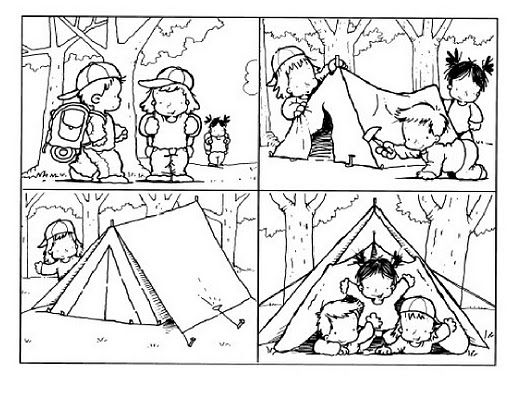 Los niños dictaran a un familiar la historia que van creando, se sugiere releer lo que se va escribiendo y los niños puedan sugerir cambios o agregar otros elementos.Mostrare a los niños imágenes secuenciadas para crear una historia. Por ejemplo:Los niños dictaran a un familiar la historia que van creando, se sugiere releer lo que se va escribiendo y los niños puedan sugerir cambios o agregar otros elementos.Mostrare a los niños imágenes secuenciadas para crear una historia. Por ejemplo:Los niños dictaran a un familiar la historia que van creando, se sugiere releer lo que se va escribiendo y los niños puedan sugerir cambios o agregar otros elementos.Mostrare a los niños imágenes secuenciadas para crear una historia. Por ejemplo:Los niños dictaran a un familiar la historia que van creando, se sugiere releer lo que se va escribiendo y los niños puedan sugerir cambios o agregar otros elementos.Mostrare a los niños imágenes secuenciadas para crear una historia. Por ejemplo:Los niños dictaran a un familiar la historia que van creando, se sugiere releer lo que se va escribiendo y los niños puedan sugerir cambios o agregar otros elementos.CIERRETranscribirán en un pliego de papel bond la historia inventada y agregaran las ilustraciones.Transcribirán en un pliego de papel bond la historia inventada y agregaran las ilustraciones.Transcribirán en un pliego de papel bond la historia inventada y agregaran las ilustraciones.Transcribirán en un pliego de papel bond la historia inventada y agregaran las ilustraciones.Transcribirán en un pliego de papel bond la historia inventada y agregaran las ilustraciones.PAUSA ACTIVADisposición: De pie en círculo.Material: Ninguno.Instrucciones: El alumno va diciendoletras y el padre de familia o adulto les manda una tarea quecomience por esa misma letra.A: Arriba los brazosB: Bajo las mesasC: Cruzamos las manosD: De pieE: Equilibrio sobre un pieF: FlexionesG: GirosH: Hacemos lo que hace el profesorI: Inclinación hacia tocar los piesJ: Jugar librementeK: ¡Kilombo! Saltamos libremente como locosL: LimboM: Manos que chocan entre compañerosN: Nadie puede dejar de caminarO: Ordenarse por orden de alturaP: Puños al aireQ: QuietosR: Rodillas arribaS: SentadosT: TumbadosU: Unidos como un gusano caminamos en filaV: Viento (nos movemos por el aula como el viento)Y: Yoyó (vamos hasta el profesor y volvemos 3veces)Z: Zzzzzzzz (nos hacemos los dormidos)Disposición: De pie en círculo.Material: Ninguno.Instrucciones: El alumno va diciendoletras y el padre de familia o adulto les manda una tarea quecomience por esa misma letra.A: Arriba los brazosB: Bajo las mesasC: Cruzamos las manosD: De pieE: Equilibrio sobre un pieF: FlexionesG: GirosH: Hacemos lo que hace el profesorI: Inclinación hacia tocar los piesJ: Jugar librementeK: ¡Kilombo! Saltamos libremente como locosL: LimboM: Manos que chocan entre compañerosN: Nadie puede dejar de caminarO: Ordenarse por orden de alturaP: Puños al aireQ: QuietosR: Rodillas arribaS: SentadosT: TumbadosU: Unidos como un gusano caminamos en filaV: Viento (nos movemos por el aula como el viento)Y: Yoyó (vamos hasta el profesor y volvemos 3veces)Z: Zzzzzzzz (nos hacemos los dormidos)Disposición: De pie en círculo.Material: Ninguno.Instrucciones: El alumno va diciendoletras y el padre de familia o adulto les manda una tarea quecomience por esa misma letra.A: Arriba los brazosB: Bajo las mesasC: Cruzamos las manosD: De pieE: Equilibrio sobre un pieF: FlexionesG: GirosH: Hacemos lo que hace el profesorI: Inclinación hacia tocar los piesJ: Jugar librementeK: ¡Kilombo! Saltamos libremente como locosL: LimboM: Manos que chocan entre compañerosN: Nadie puede dejar de caminarO: Ordenarse por orden de alturaP: Puños al aireQ: QuietosR: Rodillas arribaS: SentadosT: TumbadosU: Unidos como un gusano caminamos en filaV: Viento (nos movemos por el aula como el viento)Y: Yoyó (vamos hasta el profesor y volvemos 3veces)Z: Zzzzzzzz (nos hacemos los dormidos)Disposición: De pie en círculo.Material: Ninguno.Instrucciones: El alumno va diciendoletras y el padre de familia o adulto les manda una tarea quecomience por esa misma letra.A: Arriba los brazosB: Bajo las mesasC: Cruzamos las manosD: De pieE: Equilibrio sobre un pieF: FlexionesG: GirosH: Hacemos lo que hace el profesorI: Inclinación hacia tocar los piesJ: Jugar librementeK: ¡Kilombo! Saltamos libremente como locosL: LimboM: Manos que chocan entre compañerosN: Nadie puede dejar de caminarO: Ordenarse por orden de alturaP: Puños al aireQ: QuietosR: Rodillas arribaS: SentadosT: TumbadosU: Unidos como un gusano caminamos en filaV: Viento (nos movemos por el aula como el viento)Y: Yoyó (vamos hasta el profesor y volvemos 3veces)Z: Zzzzzzzz (nos hacemos los dormidos)Disposición: De pie en círculo.Material: Ninguno.Instrucciones: El alumno va diciendoletras y el padre de familia o adulto les manda una tarea quecomience por esa misma letra.A: Arriba los brazosB: Bajo las mesasC: Cruzamos las manosD: De pieE: Equilibrio sobre un pieF: FlexionesG: GirosH: Hacemos lo que hace el profesorI: Inclinación hacia tocar los piesJ: Jugar librementeK: ¡Kilombo! Saltamos libremente como locosL: LimboM: Manos que chocan entre compañerosN: Nadie puede dejar de caminarO: Ordenarse por orden de alturaP: Puños al aireQ: QuietosR: Rodillas arribaS: SentadosT: TumbadosU: Unidos como un gusano caminamos en filaV: Viento (nos movemos por el aula como el viento)Y: Yoyó (vamos hasta el profesor y volvemos 3veces)Z: Zzzzzzzz (nos hacemos los dormidos)SESIÓN 2SESIÓN 2SESIÓN 2SESIÓN 2SESIÓN 2SESIÓN 2INICIOMostrare varios dibujos de objetos que le son familiares a los niños, por ejemplo: plato, ventilador, cuchara, mesa, libro, silla, pelota, cuchillo, teléfono, entre otros. El familiar inicia el juego mencionando la siguiente frase: “Veo, veo con mi ojito” y posteriormente menciona las características del objeto sin decir su nombre, por ejemplo: “Veo, veo con mi ojito un objeto que sirve para cortar la fruta”. Los niños tienen que buscar entre los objetos aquel que cumpla con las características mencionadas. Si el niño adivina pasará, ahora le tocará el turno de describir un objeto para que su familiar intente adivinar.Mostrare varios dibujos de objetos que le son familiares a los niños, por ejemplo: plato, ventilador, cuchara, mesa, libro, silla, pelota, cuchillo, teléfono, entre otros. El familiar inicia el juego mencionando la siguiente frase: “Veo, veo con mi ojito” y posteriormente menciona las características del objeto sin decir su nombre, por ejemplo: “Veo, veo con mi ojito un objeto que sirve para cortar la fruta”. Los niños tienen que buscar entre los objetos aquel que cumpla con las características mencionadas. Si el niño adivina pasará, ahora le tocará el turno de describir un objeto para que su familiar intente adivinar.Mostrare varios dibujos de objetos que le son familiares a los niños, por ejemplo: plato, ventilador, cuchara, mesa, libro, silla, pelota, cuchillo, teléfono, entre otros. El familiar inicia el juego mencionando la siguiente frase: “Veo, veo con mi ojito” y posteriormente menciona las características del objeto sin decir su nombre, por ejemplo: “Veo, veo con mi ojito un objeto que sirve para cortar la fruta”. Los niños tienen que buscar entre los objetos aquel que cumpla con las características mencionadas. Si el niño adivina pasará, ahora le tocará el turno de describir un objeto para que su familiar intente adivinar.Mostrare varios dibujos de objetos que le son familiares a los niños, por ejemplo: plato, ventilador, cuchara, mesa, libro, silla, pelota, cuchillo, teléfono, entre otros. El familiar inicia el juego mencionando la siguiente frase: “Veo, veo con mi ojito” y posteriormente menciona las características del objeto sin decir su nombre, por ejemplo: “Veo, veo con mi ojito un objeto que sirve para cortar la fruta”. Los niños tienen que buscar entre los objetos aquel que cumpla con las características mencionadas. Si el niño adivina pasará, ahora le tocará el turno de describir un objeto para que su familiar intente adivinar.Mostrare varios dibujos de objetos que le son familiares a los niños, por ejemplo: plato, ventilador, cuchara, mesa, libro, silla, pelota, cuchillo, teléfono, entre otros. El familiar inicia el juego mencionando la siguiente frase: “Veo, veo con mi ojito” y posteriormente menciona las características del objeto sin decir su nombre, por ejemplo: “Veo, veo con mi ojito un objeto que sirve para cortar la fruta”. Los niños tienen que buscar entre los objetos aquel que cumpla con las características mencionadas. Si el niño adivina pasará, ahora le tocará el turno de describir un objeto para que su familiar intente adivinar.DESARROLLOPosteriormente mostrare algunos dibujos de objetos o frutas que den respuesta a algunas adivinanzas que la maestra les mencionará. Ejemplo de adivinanzas:“Blanca por dentro, verde por fuera, si quieres saber, espera”. (La pera)“Una viejita con un solo diente, hace correr a toda la gente”. (La campana)“Tengo agujas y no sé coser, tengo números y no sé leer”. (El reloj)“Si amarran me voy y si me sueltan me quedo”. (Los huaraches)“Chiquito como un ratón, cuida la casa como un león”. (El candado)“Oro parece y plata no es, abre la cajita y verás lo que es.”. (El plátano)“Tengo patas bien derechas, pero no me puedo mover, llevo a cuestas la comida y no la puedo comer”. (La mesa)“Soy más alta que un gigante, pero no puedo bailar, estoy en todas las fábricas y no paro de fumar”. (La chimenea)Identificaran en las adivinanzas las palabras que riman, por ejemplo “fuera-espera”, “diente-gente”, “coser-leer”, “ratón-león”, entre otras.Posteriormente mostrare algunos dibujos de objetos o frutas que den respuesta a algunas adivinanzas que la maestra les mencionará. Ejemplo de adivinanzas:“Blanca por dentro, verde por fuera, si quieres saber, espera”. (La pera)“Una viejita con un solo diente, hace correr a toda la gente”. (La campana)“Tengo agujas y no sé coser, tengo números y no sé leer”. (El reloj)“Si amarran me voy y si me sueltan me quedo”. (Los huaraches)“Chiquito como un ratón, cuida la casa como un león”. (El candado)“Oro parece y plata no es, abre la cajita y verás lo que es.”. (El plátano)“Tengo patas bien derechas, pero no me puedo mover, llevo a cuestas la comida y no la puedo comer”. (La mesa)“Soy más alta que un gigante, pero no puedo bailar, estoy en todas las fábricas y no paro de fumar”. (La chimenea)Identificaran en las adivinanzas las palabras que riman, por ejemplo “fuera-espera”, “diente-gente”, “coser-leer”, “ratón-león”, entre otras.Posteriormente mostrare algunos dibujos de objetos o frutas que den respuesta a algunas adivinanzas que la maestra les mencionará. Ejemplo de adivinanzas:“Blanca por dentro, verde por fuera, si quieres saber, espera”. (La pera)“Una viejita con un solo diente, hace correr a toda la gente”. (La campana)“Tengo agujas y no sé coser, tengo números y no sé leer”. (El reloj)“Si amarran me voy y si me sueltan me quedo”. (Los huaraches)“Chiquito como un ratón, cuida la casa como un león”. (El candado)“Oro parece y plata no es, abre la cajita y verás lo que es.”. (El plátano)“Tengo patas bien derechas, pero no me puedo mover, llevo a cuestas la comida y no la puedo comer”. (La mesa)“Soy más alta que un gigante, pero no puedo bailar, estoy en todas las fábricas y no paro de fumar”. (La chimenea)Identificaran en las adivinanzas las palabras que riman, por ejemplo “fuera-espera”, “diente-gente”, “coser-leer”, “ratón-león”, entre otras.Posteriormente mostrare algunos dibujos de objetos o frutas que den respuesta a algunas adivinanzas que la maestra les mencionará. Ejemplo de adivinanzas:“Blanca por dentro, verde por fuera, si quieres saber, espera”. (La pera)“Una viejita con un solo diente, hace correr a toda la gente”. (La campana)“Tengo agujas y no sé coser, tengo números y no sé leer”. (El reloj)“Si amarran me voy y si me sueltan me quedo”. (Los huaraches)“Chiquito como un ratón, cuida la casa como un león”. (El candado)“Oro parece y plata no es, abre la cajita y verás lo que es.”. (El plátano)“Tengo patas bien derechas, pero no me puedo mover, llevo a cuestas la comida y no la puedo comer”. (La mesa)“Soy más alta que un gigante, pero no puedo bailar, estoy en todas las fábricas y no paro de fumar”. (La chimenea)Identificaran en las adivinanzas las palabras que riman, por ejemplo “fuera-espera”, “diente-gente”, “coser-leer”, “ratón-león”, entre otras.Posteriormente mostrare algunos dibujos de objetos o frutas que den respuesta a algunas adivinanzas que la maestra les mencionará. Ejemplo de adivinanzas:“Blanca por dentro, verde por fuera, si quieres saber, espera”. (La pera)“Una viejita con un solo diente, hace correr a toda la gente”. (La campana)“Tengo agujas y no sé coser, tengo números y no sé leer”. (El reloj)“Si amarran me voy y si me sueltan me quedo”. (Los huaraches)“Chiquito como un ratón, cuida la casa como un león”. (El candado)“Oro parece y plata no es, abre la cajita y verás lo que es.”. (El plátano)“Tengo patas bien derechas, pero no me puedo mover, llevo a cuestas la comida y no la puedo comer”. (La mesa)“Soy más alta que un gigante, pero no puedo bailar, estoy en todas las fábricas y no paro de fumar”. (La chimenea)Identificaran en las adivinanzas las palabras que riman, por ejemplo “fuera-espera”, “diente-gente”, “coser-leer”, “ratón-león”, entre otras.CIERREInvitare a rimar nombres de personas con nombres de animales, objetos o frutas, por ejemplo: Juan con pan, Renato con zapato, Rosa con mariposa, Dante con elefante. Escribirán en el pizarrón las rimas que inventen.Invitare a rimar nombres de personas con nombres de animales, objetos o frutas, por ejemplo: Juan con pan, Renato con zapato, Rosa con mariposa, Dante con elefante. Escribirán en el pizarrón las rimas que inventen.Invitare a rimar nombres de personas con nombres de animales, objetos o frutas, por ejemplo: Juan con pan, Renato con zapato, Rosa con mariposa, Dante con elefante. Escribirán en el pizarrón las rimas que inventen.Invitare a rimar nombres de personas con nombres de animales, objetos o frutas, por ejemplo: Juan con pan, Renato con zapato, Rosa con mariposa, Dante con elefante. Escribirán en el pizarrón las rimas que inventen.Invitare a rimar nombres de personas con nombres de animales, objetos o frutas, por ejemplo: Juan con pan, Renato con zapato, Rosa con mariposa, Dante con elefante. Escribirán en el pizarrón las rimas que inventen.PAUSA ACTIVADisposición: De pie junto a la mesa.Material: Tarjetas de colores (rojo, verde y amarillo-ámbar).Instrucciones: El padre de familia o adulto enseña una de las tarjetas y los alumnosrealizan la tarea correspondiente.Tarjeta verde: caminar libremente por el aula.Tarjeta roja: quedarse quietos.Tarjeta amarillo-ámbar: dar un paso adelante y otro atrás.VARIANTES Y ADAPTACIONESRealizar en el sitio y en vez de caminar simular que corremos o nosmovemos en el sitio (saltos, rodillas arriba…).Disposición: De pie junto a la mesa.Material: Tarjetas de colores (rojo, verde y amarillo-ámbar).Instrucciones: El padre de familia o adulto enseña una de las tarjetas y los alumnosrealizan la tarea correspondiente.Tarjeta verde: caminar libremente por el aula.Tarjeta roja: quedarse quietos.Tarjeta amarillo-ámbar: dar un paso adelante y otro atrás.VARIANTES Y ADAPTACIONESRealizar en el sitio y en vez de caminar simular que corremos o nosmovemos en el sitio (saltos, rodillas arriba…).Disposición: De pie junto a la mesa.Material: Tarjetas de colores (rojo, verde y amarillo-ámbar).Instrucciones: El padre de familia o adulto enseña una de las tarjetas y los alumnosrealizan la tarea correspondiente.Tarjeta verde: caminar libremente por el aula.Tarjeta roja: quedarse quietos.Tarjeta amarillo-ámbar: dar un paso adelante y otro atrás.VARIANTES Y ADAPTACIONESRealizar en el sitio y en vez de caminar simular que corremos o nosmovemos en el sitio (saltos, rodillas arriba…).Disposición: De pie junto a la mesa.Material: Tarjetas de colores (rojo, verde y amarillo-ámbar).Instrucciones: El padre de familia o adulto enseña una de las tarjetas y los alumnosrealizan la tarea correspondiente.Tarjeta verde: caminar libremente por el aula.Tarjeta roja: quedarse quietos.Tarjeta amarillo-ámbar: dar un paso adelante y otro atrás.VARIANTES Y ADAPTACIONESRealizar en el sitio y en vez de caminar simular que corremos o nosmovemos en el sitio (saltos, rodillas arriba…).Disposición: De pie junto a la mesa.Material: Tarjetas de colores (rojo, verde y amarillo-ámbar).Instrucciones: El padre de familia o adulto enseña una de las tarjetas y los alumnosrealizan la tarea correspondiente.Tarjeta verde: caminar libremente por el aula.Tarjeta roja: quedarse quietos.Tarjeta amarillo-ámbar: dar un paso adelante y otro atrás.VARIANTES Y ADAPTACIONESRealizar en el sitio y en vez de caminar simular que corremos o nosmovemos en el sitio (saltos, rodillas arriba…).SESIÓN 3SESIÓN 3SESIÓN 3SESIÓN 3SESIÓN 3SESIÓN 3INICIOPresentare una antología de rimas cortas para leer con los niños, apoyarse con pictogramas para facilitar la lectura. Analizaran cada una de las rimas para ver cuáles palabras terminan igual. Aprenderse las que más les hayan gustado. Ver cuadernillo de ejercicios.Presentare una antología de rimas cortas para leer con los niños, apoyarse con pictogramas para facilitar la lectura. Analizaran cada una de las rimas para ver cuáles palabras terminan igual. Aprenderse las que más les hayan gustado. Ver cuadernillo de ejercicios.Presentare una antología de rimas cortas para leer con los niños, apoyarse con pictogramas para facilitar la lectura. Analizaran cada una de las rimas para ver cuáles palabras terminan igual. Aprenderse las que más les hayan gustado. Ver cuadernillo de ejercicios.Presentare una antología de rimas cortas para leer con los niños, apoyarse con pictogramas para facilitar la lectura. Analizaran cada una de las rimas para ver cuáles palabras terminan igual. Aprenderse las que más les hayan gustado. Ver cuadernillo de ejercicios.Presentare una antología de rimas cortas para leer con los niños, apoyarse con pictogramas para facilitar la lectura. Analizaran cada una de las rimas para ver cuáles palabras terminan igual. Aprenderse las que más les hayan gustado. Ver cuadernillo de ejercicios.DESARROLLORecitaran a sus familiares algunas de las rimas de la actividad anterior, incluso se pueden agregar otras  que se conozcan.Recitaran a sus familiares algunas de las rimas de la actividad anterior, incluso se pueden agregar otras  que se conozcan.Recitaran a sus familiares algunas de las rimas de la actividad anterior, incluso se pueden agregar otras  que se conozcan.Recitaran a sus familiares algunas de las rimas de la actividad anterior, incluso se pueden agregar otras  que se conozcan.Recitaran a sus familiares algunas de las rimas de la actividad anterior, incluso se pueden agregar otras  que se conozcan.CIERRELos alumnos Jugaran al memorama de rimas. Ver cuadernillo de ejercicios.Los alumnos Jugaran al memorama de rimas. Ver cuadernillo de ejercicios.Los alumnos Jugaran al memorama de rimas. Ver cuadernillo de ejercicios.Los alumnos Jugaran al memorama de rimas. Ver cuadernillo de ejercicios.Los alumnos Jugaran al memorama de rimas. Ver cuadernillo de ejercicios.PAUSA ACTIVADisposición: De pie junto a la mesa.Material: Ninguno.Instrucciones: Se bajan las persianas o se apaga la luz de la casa. Losalumnos se tumban en el suelo y simulan dormir. Cuando vuelve la luz,empiezan a representar con mímica las cosas que habitualmente hacendesde que se levantan hasta que llegan al colegio.VARIANTES Y ADAPTACIONESSe puede hacer en cualquier franja del día.Centrarse en determinadas tareas relacionadas con hábitos saludablescomo ducharse, lavarse los dientes, desayunar…Disposición: De pie junto a la mesa.Material: Ninguno.Instrucciones: Se bajan las persianas o se apaga la luz de la casa. Losalumnos se tumban en el suelo y simulan dormir. Cuando vuelve la luz,empiezan a representar con mímica las cosas que habitualmente hacendesde que se levantan hasta que llegan al colegio.VARIANTES Y ADAPTACIONESSe puede hacer en cualquier franja del día.Centrarse en determinadas tareas relacionadas con hábitos saludablescomo ducharse, lavarse los dientes, desayunar…Disposición: De pie junto a la mesa.Material: Ninguno.Instrucciones: Se bajan las persianas o se apaga la luz de la casa. Losalumnos se tumban en el suelo y simulan dormir. Cuando vuelve la luz,empiezan a representar con mímica las cosas que habitualmente hacendesde que se levantan hasta que llegan al colegio.VARIANTES Y ADAPTACIONESSe puede hacer en cualquier franja del día.Centrarse en determinadas tareas relacionadas con hábitos saludablescomo ducharse, lavarse los dientes, desayunar…Disposición: De pie junto a la mesa.Material: Ninguno.Instrucciones: Se bajan las persianas o se apaga la luz de la casa. Losalumnos se tumban en el suelo y simulan dormir. Cuando vuelve la luz,empiezan a representar con mímica las cosas que habitualmente hacendesde que se levantan hasta que llegan al colegio.VARIANTES Y ADAPTACIONESSe puede hacer en cualquier franja del día.Centrarse en determinadas tareas relacionadas con hábitos saludablescomo ducharse, lavarse los dientes, desayunar…Disposición: De pie junto a la mesa.Material: Ninguno.Instrucciones: Se bajan las persianas o se apaga la luz de la casa. Losalumnos se tumban en el suelo y simulan dormir. Cuando vuelve la luz,empiezan a representar con mímica las cosas que habitualmente hacendesde que se levantan hasta que llegan al colegio.VARIANTES Y ADAPTACIONESSe puede hacer en cualquier franja del día.Centrarse en determinadas tareas relacionadas con hábitos saludablescomo ducharse, lavarse los dientes, desayunar…MATERIAL Y RECURSOS DIDÁCTICOSMATERIAL Y RECURSOS DIDÁCTICOSMATERIAL Y RECURSOS DIDÁCTICOSMATERIAL Y RECURSOS DIDÁCTICOSMATERIAL Y RECURSOS DIDÁCTICOSEVALUACIÓN Y EVIDENCIASPliegos de papel bond, secuencias de imágenes para crear un cuento, dibujos de objetos que le son familiares a los niños, adivinanzas y cuadernillo de ejercicios.Pliegos de papel bond, secuencias de imágenes para crear un cuento, dibujos de objetos que le son familiares a los niños, adivinanzas y cuadernillo de ejercicios.Pliegos de papel bond, secuencias de imágenes para crear un cuento, dibujos de objetos que le son familiares a los niños, adivinanzas y cuadernillo de ejercicios.Pliegos de papel bond, secuencias de imágenes para crear un cuento, dibujos de objetos que le son familiares a los niños, adivinanzas y cuadernillo de ejercicios.Pliegos de papel bond, secuencias de imágenes para crear un cuento, dibujos de objetos que le son familiares a los niños, adivinanzas y cuadernillo de ejercicios.Ilustración de su cuento favorito.Creación de un cuento colectivo.Creación de rimas sencillas.Observaciones escritas.ADECUACIONES CURRICULARES Y OBSERVACIONES GENERALESADECUACIONES CURRICULARES Y OBSERVACIONES GENERALESADECUACIONES CURRICULARES Y OBSERVACIONES GENERALESADECUACIONES CURRICULARES Y OBSERVACIONES GENERALESADECUACIONES CURRICULARES Y OBSERVACIONES GENERALESADECUACIONES CURRICULARES Y OBSERVACIONES GENERALESORGANIZADORES CURRICULARESORGANIZADORES CURRICULARESAPRENDIZAJES ESPERADOSAPRENDIZAJES ESPERADOSMundo natural	Cuidado de la saludMundo natural	Cuidado de la saludPractica hábitos de higiene personal para mantenerse saludable.Conoce medidas para evitar enfermarse.Practica hábitos de higiene personal para mantenerse saludable.Conoce medidas para evitar enfermarse.SECUENCIA DE ACTIVIDADESSECUENCIA DE ACTIVIDADESSECUENCIA DE ACTIVIDADESSECUENCIA DE ACTIVIDADESSESIÓN 1SESIÓN 1SESIÓN 1SESIÓN 1INICIOMediante cuestionamientos indagare con los niños qué saben acerca del coronavirus, por ejemplo: ¿para qué usan el cubrebocas/careta?, ¿qué se ponen en las manos antes de entrar a ciertos lugares y para qué sirve?, ¿de qué nos estamos protegiendo?, ¿qué es el coronavirus?, ¿cómo se contagia?, ¿qué le pasa a una persona si se enferma de coronavirus?, ¿quién se puede enfermar?, ¿en dónde escucharon del coronavirus?, ¿por qué tenemos que quedarnos en casa?, ¿cómo podemos cuidarnos para no enfermarnos?, entre otras interrogantes.Mediante cuestionamientos indagare con los niños qué saben acerca del coronavirus, por ejemplo: ¿para qué usan el cubrebocas/careta?, ¿qué se ponen en las manos antes de entrar a ciertos lugares y para qué sirve?, ¿de qué nos estamos protegiendo?, ¿qué es el coronavirus?, ¿cómo se contagia?, ¿qué le pasa a una persona si se enferma de coronavirus?, ¿quién se puede enfermar?, ¿en dónde escucharon del coronavirus?, ¿por qué tenemos que quedarnos en casa?, ¿cómo podemos cuidarnos para no enfermarnos?, entre otras interrogantes.Mediante cuestionamientos indagare con los niños qué saben acerca del coronavirus, por ejemplo: ¿para qué usan el cubrebocas/careta?, ¿qué se ponen en las manos antes de entrar a ciertos lugares y para qué sirve?, ¿de qué nos estamos protegiendo?, ¿qué es el coronavirus?, ¿cómo se contagia?, ¿qué le pasa a una persona si se enferma de coronavirus?, ¿quién se puede enfermar?, ¿en dónde escucharon del coronavirus?, ¿por qué tenemos que quedarnos en casa?, ¿cómo podemos cuidarnos para no enfermarnos?, entre otras interrogantes.DESARROLLOEntregare una actividad gráfica donde los niños tengan que dibujar todo lo que se puede hacer para vencer al virus y no enfermarse. El alumno deberá Explicar por qué dibujó esas medidas. Ver cuadernillo de ejercicios. Mostrare un video que explique lo que es el coronavirus y lo que podemos hacer para evitar enfermarnos. El video puede ser un cuento o una explicación apta para su edad. Sugerencias de videos: Cuento para niños y niñas. https://youtu.be/AC9_nWHicUA Coronavirus para niños. https://youtu.be/-43WKTzWL64 ¿Qué es el coronavirus? https://youtu.be/prHuClGHtmYEntregare una actividad gráfica donde los niños tengan que dibujar todo lo que se puede hacer para vencer al virus y no enfermarse. El alumno deberá Explicar por qué dibujó esas medidas. Ver cuadernillo de ejercicios. Mostrare un video que explique lo que es el coronavirus y lo que podemos hacer para evitar enfermarnos. El video puede ser un cuento o una explicación apta para su edad. Sugerencias de videos: Cuento para niños y niñas. https://youtu.be/AC9_nWHicUA Coronavirus para niños. https://youtu.be/-43WKTzWL64 ¿Qué es el coronavirus? https://youtu.be/prHuClGHtmYEntregare una actividad gráfica donde los niños tengan que dibujar todo lo que se puede hacer para vencer al virus y no enfermarse. El alumno deberá Explicar por qué dibujó esas medidas. Ver cuadernillo de ejercicios. Mostrare un video que explique lo que es el coronavirus y lo que podemos hacer para evitar enfermarnos. El video puede ser un cuento o una explicación apta para su edad. Sugerencias de videos: Cuento para niños y niñas. https://youtu.be/AC9_nWHicUA Coronavirus para niños. https://youtu.be/-43WKTzWL64 ¿Qué es el coronavirus? https://youtu.be/prHuClGHtmYCIERRELos alumnos Darán respuesta a las siguientes preguntas: ¿Cómo se llama el virus? ¿Cómo es? ¿Cómo se propaga? ¿Dónde vive el virus? ¿Cómo entra el virus al cuerpo? ¿Qué provoca dentro del cuerpo? ¿Existe una vacuna? ¿Cómo se puede detener?Los alumnos Darán respuesta a las siguientes preguntas: ¿Cómo se llama el virus? ¿Cómo es? ¿Cómo se propaga? ¿Dónde vive el virus? ¿Cómo entra el virus al cuerpo? ¿Qué provoca dentro del cuerpo? ¿Existe una vacuna? ¿Cómo se puede detener?Los alumnos Darán respuesta a las siguientes preguntas: ¿Cómo se llama el virus? ¿Cómo es? ¿Cómo se propaga? ¿Dónde vive el virus? ¿Cómo entra el virus al cuerpo? ¿Qué provoca dentro del cuerpo? ¿Existe una vacuna? ¿Cómo se puede detener?SESIÓN 2SESIÓN 2SESIÓN 2SESIÓN 2INICIOSusana Distancia. Cuestionare ¿qué es la sana distancia?, permitiré que comenten de lo que se trata, dónde lo escucharon o vieron, quizás en algún anuncio en la televisión, para qué se hizo y cómo ayuda a que no haya más contagios. Reconocerán que es una medida para evitar enfermase.Susana Distancia. Cuestionare ¿qué es la sana distancia?, permitiré que comenten de lo que se trata, dónde lo escucharon o vieron, quizás en algún anuncio en la televisión, para qué se hizo y cómo ayuda a que no haya más contagios. Reconocerán que es una medida para evitar enfermase.Susana Distancia. Cuestionare ¿qué es la sana distancia?, permitiré que comenten de lo que se trata, dónde lo escucharon o vieron, quizás en algún anuncio en la televisión, para qué se hizo y cómo ayuda a que no haya más contagios. Reconocerán que es una medida para evitar enfermase.DESARROLLOIdentificare algunas otras medidas para evitar enfermarse a parte de la sana distancia, por ejemplo: desinfectar superficies, desinfectar los espacios donde están, evitar los lugares donde hubiera mucha gente, también es muy importante la alimentación y el ejercicio, así como la aplicación de vacunas. Comentare que actualmente los científicos están trabajando para descubrir una vacuna contra el coronavirus. Virus en el plato. Proporcionar un plato hondo, recipiente con agua, pizcas de pimienta molida, jabón líquido y un vaso. Se les pide colocar agua en el plato y agregarle unas pizcas de pimienta (simulando que son virus), introducir un dedo para ver cómo se adhiere la pimienta, sacar el dedo e introducirlo en un vaso con agua para limpiarlo, enseguida colocar una gota de jabón líquido en la punta del dedo para volver a introducirlo al plato y observar lo que ocurre. Describir lo que ocurrió y formular sus hipótesis. Realizar el siguiente planteamiento: ¿creen que los virus reaccionen igual que la pimienta cuando se lavan las manos con jabón? Expresar sus conclusiones. Realizare una demostración acerca del lavado correcto de manos. Invitare a los niños a lavarse las manos atendiendo las recomendaciones.Identificare algunas otras medidas para evitar enfermarse a parte de la sana distancia, por ejemplo: desinfectar superficies, desinfectar los espacios donde están, evitar los lugares donde hubiera mucha gente, también es muy importante la alimentación y el ejercicio, así como la aplicación de vacunas. Comentare que actualmente los científicos están trabajando para descubrir una vacuna contra el coronavirus. Virus en el plato. Proporcionar un plato hondo, recipiente con agua, pizcas de pimienta molida, jabón líquido y un vaso. Se les pide colocar agua en el plato y agregarle unas pizcas de pimienta (simulando que son virus), introducir un dedo para ver cómo se adhiere la pimienta, sacar el dedo e introducirlo en un vaso con agua para limpiarlo, enseguida colocar una gota de jabón líquido en la punta del dedo para volver a introducirlo al plato y observar lo que ocurre. Describir lo que ocurrió y formular sus hipótesis. Realizar el siguiente planteamiento: ¿creen que los virus reaccionen igual que la pimienta cuando se lavan las manos con jabón? Expresar sus conclusiones. Realizare una demostración acerca del lavado correcto de manos. Invitare a los niños a lavarse las manos atendiendo las recomendaciones.Identificare algunas otras medidas para evitar enfermarse a parte de la sana distancia, por ejemplo: desinfectar superficies, desinfectar los espacios donde están, evitar los lugares donde hubiera mucha gente, también es muy importante la alimentación y el ejercicio, así como la aplicación de vacunas. Comentare que actualmente los científicos están trabajando para descubrir una vacuna contra el coronavirus. Virus en el plato. Proporcionar un plato hondo, recipiente con agua, pizcas de pimienta molida, jabón líquido y un vaso. Se les pide colocar agua en el plato y agregarle unas pizcas de pimienta (simulando que son virus), introducir un dedo para ver cómo se adhiere la pimienta, sacar el dedo e introducirlo en un vaso con agua para limpiarlo, enseguida colocar una gota de jabón líquido en la punta del dedo para volver a introducirlo al plato y observar lo que ocurre. Describir lo que ocurrió y formular sus hipótesis. Realizar el siguiente planteamiento: ¿creen que los virus reaccionen igual que la pimienta cuando se lavan las manos con jabón? Expresar sus conclusiones. Realizare una demostración acerca del lavado correcto de manos. Invitare a los niños a lavarse las manos atendiendo las recomendaciones.CIERREEntregare una actividad gráfica, para que, de manera individual, los niños seleccionen aquellas medidas que ayudan a NO contagiarse de coronavirus. Ver cuadernillo de ejercicios.Entregare una actividad gráfica, para que, de manera individual, los niños seleccionen aquellas medidas que ayudan a NO contagiarse de coronavirus. Ver cuadernillo de ejercicios.Entregare una actividad gráfica, para que, de manera individual, los niños seleccionen aquellas medidas que ayudan a NO contagiarse de coronavirus. Ver cuadernillo de ejercicios.MATERIAL Y RECURSOS DIDÁCTICOSMATERIAL Y RECURSOS DIDÁCTICOSMATERIAL Y RECURSOS DIDÁCTICOSEVALUACIÓN Y EVIDENCIASCuadernillo de ejercicios, videos sugeridos en internet, pliegos de papel bond, platos hondos, recipientes con agua, pimienta molida, jabón líquido y vasos.Nota: Todos los materiales necesario se pedirán con anticipación en el caso de las copias o material concreto se entregara previamente.Cuadernillo de ejercicios, videos sugeridos en internet, pliegos de papel bond, platos hondos, recipientes con agua, pimienta molida, jabón líquido y vasos.Nota: Todos los materiales necesario se pedirán con anticipación en el caso de las copias o material concreto se entregara previamente.Cuadernillo de ejercicios, videos sugeridos en internet, pliegos de papel bond, platos hondos, recipientes con agua, pimienta molida, jabón líquido y vasos.Nota: Todos los materiales necesario se pedirán con anticipación en el caso de las copias o material concreto se entregara previamente.Ejercicios resueltos.Observaciones escritas.ADECUACIONES CURRICULARES Y OBSERVACIONES GENERALESADECUACIONES CURRICULARES Y OBSERVACIONES GENERALESADECUACIONES CURRICULARES Y OBSERVACIONES GENERALESADECUACIONES CURRICULARES Y OBSERVACIONES GENERALESORGANIZADORES CURRICULARESORGANIZADORES CURRICULARESAPRENDIZAJES ESPERADOSAPRENDIZAJES ESPERADOSMundo natural	Cuidado de la saludMundo natural	Cuidado de la saludPractica hábitos de higiene personal para mantenerse saludable.Conoce medidas para evitar enfermarse.Reconoce la importancia de una alimentación correcta y los beneficios que aporta al cuidado de la salud.Practica hábitos de higiene personal para mantenerse saludable.Conoce medidas para evitar enfermarse.Reconoce la importancia de una alimentación correcta y los beneficios que aporta al cuidado de la salud.SECUENCIA DE ACTIVIDADESSECUENCIA DE ACTIVIDADESSECUENCIA DE ACTIVIDADESSECUENCIA DE ACTIVIDADESSESIÓN 1SESIÓN 1SESIÓN 1SESIÓN 1INICIOCon la finalidad de recuperar los aprendizajes esperados, se invita a los niños a recordar y socializar cada una de las actividades realizadas en los días anteriores. Platicare acerca de las medidas preventivas para evitar la propagación del virus. Conformar el kit protector contra el virus. Colocare en una caja o botiquín todos aquellos productos necesarios para la protección contra el virus: gel antibacterial, jabón, alcohol, toallitas de papel, cubrebocas, entre otros. Platicare sobre cómo se usan y en qué momento utilizarlos. Colocare el kit protector al alcance de todos.Con la finalidad de recuperar los aprendizajes esperados, se invita a los niños a recordar y socializar cada una de las actividades realizadas en los días anteriores. Platicare acerca de las medidas preventivas para evitar la propagación del virus. Conformar el kit protector contra el virus. Colocare en una caja o botiquín todos aquellos productos necesarios para la protección contra el virus: gel antibacterial, jabón, alcohol, toallitas de papel, cubrebocas, entre otros. Platicare sobre cómo se usan y en qué momento utilizarlos. Colocare el kit protector al alcance de todos.Con la finalidad de recuperar los aprendizajes esperados, se invita a los niños a recordar y socializar cada una de las actividades realizadas en los días anteriores. Platicare acerca de las medidas preventivas para evitar la propagación del virus. Conformar el kit protector contra el virus. Colocare en una caja o botiquín todos aquellos productos necesarios para la protección contra el virus: gel antibacterial, jabón, alcohol, toallitas de papel, cubrebocas, entre otros. Platicare sobre cómo se usan y en qué momento utilizarlos. Colocare el kit protector al alcance de todos.DESARROLLOResaltare la información sobre las medidas de higiene que se deben tener para no contagiarse, no sólo del coronavirus, sino también de otros virus que provocan enfermedades respiratorias como la influenza. Comentare la importancia de la práctica de hábitos de higiene y enlistar algunos de ellos, por ejemplo: bañarse, lavarse las manos, cepillarse los dientes, cortarse las uñas con cuidado o con ayuda de un adulto, esperar que seque el cabello después de bañarse, peinarse, revisarlo para que no existan animalitos en la cabeza, cortar el cabello, entre otros.Entregare a los niños algunas imágenes que muestren diferentes hábitos de higiene, pedir que las ilustren para posteriormente elaborar un collage con ellas. Ver cuadernillo de ejercicios.Resaltare la información sobre las medidas de higiene que se deben tener para no contagiarse, no sólo del coronavirus, sino también de otros virus que provocan enfermedades respiratorias como la influenza. Comentare la importancia de la práctica de hábitos de higiene y enlistar algunos de ellos, por ejemplo: bañarse, lavarse las manos, cepillarse los dientes, cortarse las uñas con cuidado o con ayuda de un adulto, esperar que seque el cabello después de bañarse, peinarse, revisarlo para que no existan animalitos en la cabeza, cortar el cabello, entre otros.Entregare a los niños algunas imágenes que muestren diferentes hábitos de higiene, pedir que las ilustren para posteriormente elaborar un collage con ellas. Ver cuadernillo de ejercicios.Resaltare la información sobre las medidas de higiene que se deben tener para no contagiarse, no sólo del coronavirus, sino también de otros virus que provocan enfermedades respiratorias como la influenza. Comentare la importancia de la práctica de hábitos de higiene y enlistar algunos de ellos, por ejemplo: bañarse, lavarse las manos, cepillarse los dientes, cortarse las uñas con cuidado o con ayuda de un adulto, esperar que seque el cabello después de bañarse, peinarse, revisarlo para que no existan animalitos en la cabeza, cortar el cabello, entre otros.Entregare a los niños algunas imágenes que muestren diferentes hábitos de higiene, pedir que las ilustren para posteriormente elaborar un collage con ellas. Ver cuadernillo de ejercicios.CIERRELos alumnos Reflexionaran sobre la importancia de los hábitos de higiene, invitar a los niños a practicarlos.Los alumnos Reflexionaran sobre la importancia de los hábitos de higiene, invitar a los niños a practicarlos.Los alumnos Reflexionaran sobre la importancia de los hábitos de higiene, invitar a los niños a practicarlos.SESIÓN 2SESIÓN 2SESIÓN 2SESIÓN 2INICIOComentare ¿Cómo cuidas tu cuerpo? ¿Qué se debe hacer antes de comer? ¿Qué se debe hacer después de ir al baño? ¿Cuándo debes lavarte los dientes? ¿Para qué sirve hacer ejercicio? ¿Por qué nos enfermamos? ¿Cuáles son los alimentos que si nutren?Comentare ¿Cómo cuidas tu cuerpo? ¿Qué se debe hacer antes de comer? ¿Qué se debe hacer después de ir al baño? ¿Cuándo debes lavarte los dientes? ¿Para qué sirve hacer ejercicio? ¿Por qué nos enfermamos? ¿Cuáles son los alimentos que si nutren?Comentare ¿Cómo cuidas tu cuerpo? ¿Qué se debe hacer antes de comer? ¿Qué se debe hacer después de ir al baño? ¿Cuándo debes lavarte los dientes? ¿Para qué sirve hacer ejercicio? ¿Por qué nos enfermamos? ¿Cuáles son los alimentos que si nutren?DESARROLLOConversare acerca de la importancia de una buena alimentación. Indagar acerca de lo que es para ellos alimentarse sanamente. Solicitar que mencionen alimentos nutritivos y no nutritivos que acostumbran comer. Apoyaran los registros con dibujos o pegando imágenes.En una actividad gráfica seleccionaran y colorearan los alimentos nutritivos y tachar los que no son nutritivos. Después socializar sus resultados y pedir que argumenten sus elecciones. Ver cuadernillo de ejercicios.Trabajare con el plato del buen comer, analizarlo y señalaran cuáles de esos alimentos consumen y cuáles no y por qué. Ofrecere un plato de cartón marcado con las divisiones y en los que ellos tendrán que dibujar o pegar imágenes de los alimentos que van en cada grupo alimenticio. Ver cuadernillo de ejercicios.Conversare acerca de la importancia de una buena alimentación. Indagar acerca de lo que es para ellos alimentarse sanamente. Solicitar que mencionen alimentos nutritivos y no nutritivos que acostumbran comer. Apoyaran los registros con dibujos o pegando imágenes.En una actividad gráfica seleccionaran y colorearan los alimentos nutritivos y tachar los que no son nutritivos. Después socializar sus resultados y pedir que argumenten sus elecciones. Ver cuadernillo de ejercicios.Trabajare con el plato del buen comer, analizarlo y señalaran cuáles de esos alimentos consumen y cuáles no y por qué. Ofrecere un plato de cartón marcado con las divisiones y en los que ellos tendrán que dibujar o pegar imágenes de los alimentos que van en cada grupo alimenticio. Ver cuadernillo de ejercicios.Conversare acerca de la importancia de una buena alimentación. Indagar acerca de lo que es para ellos alimentarse sanamente. Solicitar que mencionen alimentos nutritivos y no nutritivos que acostumbran comer. Apoyaran los registros con dibujos o pegando imágenes.En una actividad gráfica seleccionaran y colorearan los alimentos nutritivos y tachar los que no son nutritivos. Después socializar sus resultados y pedir que argumenten sus elecciones. Ver cuadernillo de ejercicios.Trabajare con el plato del buen comer, analizarlo y señalaran cuáles de esos alimentos consumen y cuáles no y por qué. Ofrecere un plato de cartón marcado con las divisiones y en los que ellos tendrán que dibujar o pegar imágenes de los alimentos que van en cada grupo alimenticio. Ver cuadernillo de ejercicios.CIERRELos alumnos Socializaran cómo quedó conformado su plato del buen comer.Los alumnos Socializaran cómo quedó conformado su plato del buen comer.Los alumnos Socializaran cómo quedó conformado su plato del buen comer.MATERIAL Y RECURSOS DIDÁCTICOSMATERIAL Y RECURSOS DIDÁCTICOSMATERIAL Y RECURSOS DIDÁCTICOSEVALUACIÓN Y EVIDENCIASCuadernillo de ejercicios, caja con insumos necesarios para conformar el kit de protección contra el coronavirus, plato de cartón dividido en tres partes y dibujos de alimentos para el plato del buen comer.Nota: Todos los materiales necesario se pedirán con anticipación en el caso de las copias o material concreto se entregara previamente.Cuadernillo de ejercicios, caja con insumos necesarios para conformar el kit de protección contra el coronavirus, plato de cartón dividido en tres partes y dibujos de alimentos para el plato del buen comer.Nota: Todos los materiales necesario se pedirán con anticipación en el caso de las copias o material concreto se entregara previamente.Cuadernillo de ejercicios, caja con insumos necesarios para conformar el kit de protección contra el coronavirus, plato de cartón dividido en tres partes y dibujos de alimentos para el plato del buen comer.Nota: Todos los materiales necesario se pedirán con anticipación en el caso de las copias o material concreto se entregara previamente.Ejercicios resueltos.Observaciones escritas.Listado de hábitos de higiene.Listado de alimentos nutritivos y no nutritivos.Plato del buen comer ilustrado con dibujos o recortes.ADECUACIONES CURRICULARES Y OBSERVACIONES GENERALESADECUACIONES CURRICULARES Y OBSERVACIONES GENERALESADECUACIONES CURRICULARES Y OBSERVACIONES GENERALESADECUACIONES CURRICULARES Y OBSERVACIONES GENERALESORGANIZADORES CURRICULARESORGANIZADORES CURRICULARESAPRENDIZAJES ESPERADOSAPRENDIZAJES ESPERADOSMundo natural	Cuidado de la saludMundo natural	Exploración de la naturalezaMundo natural	Cuidado de la saludMundo natural	Exploración de la naturalezaIdentifica zonas y situaciones de riesgo a los que puede estar expuesto en la escuela, la calle y el hogar.Atiende reglas de seguridad y evita ponerse en peligro al jugar y realizar actividades en la escuela.Describe y explica las características comunes que identifica entre seres vivos y elementos que observa en la naturalezaIdentifica zonas y situaciones de riesgo a los que puede estar expuesto en la escuela, la calle y el hogar.Atiende reglas de seguridad y evita ponerse en peligro al jugar y realizar actividades en la escuela.Describe y explica las características comunes que identifica entre seres vivos y elementos que observa en la naturalezaSECUENCIA DE ACTIVIDADESSECUENCIA DE ACTIVIDADESSECUENCIA DE ACTIVIDADESSECUENCIA DE ACTIVIDADESSESIÓN 1SESIÓN 1SESIÓN 1SESIÓN 1INICIOLos alumnos Darán un recorrido por la casa y sus alrededores en busca de las de zonas de riesgo que representen un peligro y las zonas en las que pueden estar seguros. Revisaran si hay señalamientos y qué es lo que indican. Cada vez que se encuentre una zona de riesgo, detenerse y comentar ¿qué accidente puede ocurrir en este espacio?, ¿existe alguna señal que lo informe?, ¿cómo podemos prevenir que ocurra un accidente aquí?, ¿qué señalamiento podemos colocar? Tomare nota de las aportaciones de los niños.Los alumnos Darán un recorrido por la casa y sus alrededores en busca de las de zonas de riesgo que representen un peligro y las zonas en las que pueden estar seguros. Revisaran si hay señalamientos y qué es lo que indican. Cada vez que se encuentre una zona de riesgo, detenerse y comentar ¿qué accidente puede ocurrir en este espacio?, ¿existe alguna señal que lo informe?, ¿cómo podemos prevenir que ocurra un accidente aquí?, ¿qué señalamiento podemos colocar? Tomare nota de las aportaciones de los niños.Los alumnos Darán un recorrido por la casa y sus alrededores en busca de las de zonas de riesgo que representen un peligro y las zonas en las que pueden estar seguros. Revisaran si hay señalamientos y qué es lo que indican. Cada vez que se encuentre una zona de riesgo, detenerse y comentar ¿qué accidente puede ocurrir en este espacio?, ¿existe alguna señal que lo informe?, ¿cómo podemos prevenir que ocurra un accidente aquí?, ¿qué señalamiento podemos colocar? Tomare nota de las aportaciones de los niños.DESARROLLOSolicitare a los alumnos que dibujen su casa y sus alrededores. Comentaran qué les gusta y no les gusta de ella.Solicitare a los alumnos que dibujen su casa y sus alrededores. Comentaran qué les gusta y no les gusta de ella.Solicitare a los alumnos que dibujen su casa y sus alrededores. Comentaran qué les gusta y no les gusta de ella.CIERREComentare algunas reglas y acciones que se pueden llevar a cabo para evitar ponerse en peligro en la casa o en la calle, por ejemplo: evitar correr en los baños, no treparse a los árboles, mirar hacia ambos lados antes de cruzar la calle, entre otras.Comentare algunas reglas y acciones que se pueden llevar a cabo para evitar ponerse en peligro en la casa o en la calle, por ejemplo: evitar correr en los baños, no treparse a los árboles, mirar hacia ambos lados antes de cruzar la calle, entre otras.Comentare algunas reglas y acciones que se pueden llevar a cabo para evitar ponerse en peligro en la casa o en la calle, por ejemplo: evitar correr en los baños, no treparse a los árboles, mirar hacia ambos lados antes de cruzar la calle, entre otras.SESIÓN 2SESIÓN 2SESIÓN 2SESIÓN 2INICIOOrganizare nuevamente un recorrido, pero ahora en busca de seres vivos. Entregare un lápiz y una hoja para que puedan registrar con dibujos o escribiendo de acuerdo a sus posibilidades, todos los seres vivos que logren observar durante el recorrido. Tomaran acuerdos sobre qué hacer cada vez que se observe a un ser vivo: ¿los podemos tocar?, ¿qué cuidados debemos de tener?, etc. Durante el recorrido permitiré que los niños exploren cuidando su seguridad, así como propiciar que compartan sus hallazgos y dispongan del tiempo para realizar sus registros.Organizare nuevamente un recorrido, pero ahora en busca de seres vivos. Entregare un lápiz y una hoja para que puedan registrar con dibujos o escribiendo de acuerdo a sus posibilidades, todos los seres vivos que logren observar durante el recorrido. Tomaran acuerdos sobre qué hacer cada vez que se observe a un ser vivo: ¿los podemos tocar?, ¿qué cuidados debemos de tener?, etc. Durante el recorrido permitiré que los niños exploren cuidando su seguridad, así como propiciar que compartan sus hallazgos y dispongan del tiempo para realizar sus registros.Organizare nuevamente un recorrido, pero ahora en busca de seres vivos. Entregare un lápiz y una hoja para que puedan registrar con dibujos o escribiendo de acuerdo a sus posibilidades, todos los seres vivos que logren observar durante el recorrido. Tomaran acuerdos sobre qué hacer cada vez que se observe a un ser vivo: ¿los podemos tocar?, ¿qué cuidados debemos de tener?, etc. Durante el recorrido permitiré que los niños exploren cuidando su seguridad, así como propiciar que compartan sus hallazgos y dispongan del tiempo para realizar sus registros.DESARROLLOLos alumnos Mencionaran todos los seres vivos que encontraron. Clasificarlos en plantas y animales. Comentaran en qué se parecen y en qué son diferentes los seres vivos que observaron.Entregare imágenes de animales para logren realizar clasificaciones de acuerdo a las características en común, por ejemplo: los que nadan, tienen plumas, los que son insectos, aquellos que tienen pelo, etc. La consigna puede ser: “Junta los animales que se parecen”. Daré la libertad para que los niños clasifiquen los animales de acuerdo a las semejanzas que ellos consideren. Ver cuadernillo de ejercicios.Los alumnos Mencionaran todos los seres vivos que encontraron. Clasificarlos en plantas y animales. Comentaran en qué se parecen y en qué son diferentes los seres vivos que observaron.Entregare imágenes de animales para logren realizar clasificaciones de acuerdo a las características en común, por ejemplo: los que nadan, tienen plumas, los que son insectos, aquellos que tienen pelo, etc. La consigna puede ser: “Junta los animales que se parecen”. Daré la libertad para que los niños clasifiquen los animales de acuerdo a las semejanzas que ellos consideren. Ver cuadernillo de ejercicios.Los alumnos Mencionaran todos los seres vivos que encontraron. Clasificarlos en plantas y animales. Comentaran en qué se parecen y en qué son diferentes los seres vivos que observaron.Entregare imágenes de animales para logren realizar clasificaciones de acuerdo a las características en común, por ejemplo: los que nadan, tienen plumas, los que son insectos, aquellos que tienen pelo, etc. La consigna puede ser: “Junta los animales que se parecen”. Daré la libertad para que los niños clasifiquen los animales de acuerdo a las semejanzas que ellos consideren. Ver cuadernillo de ejercicios.CIERRELos alumnos Pegaran en cartulinas los grupos de animales que formaron y expliquen las características comunes que tomaron en cuenta.Los alumnos Pegaran en cartulinas los grupos de animales que formaron y expliquen las características comunes que tomaron en cuenta.Los alumnos Pegaran en cartulinas los grupos de animales que formaron y expliquen las características comunes que tomaron en cuenta.MATERIAL Y RECURSOS DIDÁCTICOSMATERIAL Y RECURSOS DIDÁCTICOSMATERIAL Y RECURSOS DIDÁCTICOSEVALUACIÓN Y EVIDENCIASCuadernillo de ejercicios, hojas blancas y cartulinas.Nota: Todos los materiales necesario se pedirán con anticipación en el caso de las copias o material concreto se entregara previamente.Cuadernillo de ejercicios, hojas blancas y cartulinas.Nota: Todos los materiales necesario se pedirán con anticipación en el caso de las copias o material concreto se entregara previamente.Cuadernillo de ejercicios, hojas blancas y cartulinas.Nota: Todos los materiales necesario se pedirán con anticipación en el caso de las copias o material concreto se entregara previamente.Identificación de las zonas seguras y de riesgo (registros).Dibujo de la casa y sus alrededores.Reglas y acciones para evitar ponerse en peligro.Registros de los seres vivos encontrados.Clasificación de plantas y animales.ADECUACIONES CURRICULARES Y OBSERVACIONES GENERALESADECUACIONES CURRICULARES Y OBSERVACIONES GENERALESADECUACIONES CURRICULARES Y OBSERVACIONES GENERALESADECUACIONES CURRICULARES Y OBSERVACIONES GENERALESCAMPO O ÁREACAMPO O ÁREANúmero, Álgebra y Variación	NúmeroNúmero, Álgebra y Variación	NúmeroAPRENDIZAJES ESPERADOSAPRENDIZAJES ESPERADOSAPRENDIZAJES ESPERADOSAPRENDIZAJES ESPERADOSCuenta colecciones no mayores a 20 elementos.Comunica de manera oral y escrita los números del 1 al 10 en diversas situaciones y de diferentes maneras, incluida la convencional.Compara, iguala y clasifica colecciones con base en la cantidad de elementos.Cuenta colecciones no mayores a 20 elementos.Comunica de manera oral y escrita los números del 1 al 10 en diversas situaciones y de diferentes maneras, incluida la convencional.Compara, iguala y clasifica colecciones con base en la cantidad de elementos.Cuenta colecciones no mayores a 20 elementos.Comunica de manera oral y escrita los números del 1 al 10 en diversas situaciones y de diferentes maneras, incluida la convencional.Compara, iguala y clasifica colecciones con base en la cantidad de elementos.Cuenta colecciones no mayores a 20 elementos.Comunica de manera oral y escrita los números del 1 al 10 en diversas situaciones y de diferentes maneras, incluida la convencional.Compara, iguala y clasifica colecciones con base en la cantidad de elementos.SECUENCIA DE ACTIVIDADESSECUENCIA DE ACTIVIDADESSECUENCIA DE ACTIVIDADESSECUENCIA DE ACTIVIDADESSESIÓN 1SESIÓN 1SESIÓN 1SESIÓN 1INICIOConversare con los niños acerca de los juegos en los que ellos participan. ¿Cómo se juega: en parejas, equipos o de forma individual? ¿Qué materiales se necesitan? ¿Dónde se puede jugar? ¿Cuáles son las reglas para jugarlo? etc. Preguntare si conocen algún juego en el que se utilicen números o sea necesario contar. Hare un listado de los juegos que mencionen. Cuestionare sobre cómo se juega a las escondidas y qué se necesita saber,  quiénes pueden jugar y cuáles son las reglas.Conversare con los niños acerca de los juegos en los que ellos participan. ¿Cómo se juega: en parejas, equipos o de forma individual? ¿Qué materiales se necesitan? ¿Dónde se puede jugar? ¿Cuáles son las reglas para jugarlo? etc. Preguntare si conocen algún juego en el que se utilicen números o sea necesario contar. Hare un listado de los juegos que mencionen. Cuestionare sobre cómo se juega a las escondidas y qué se necesita saber,  quiénes pueden jugar y cuáles son las reglas.Conversare con los niños acerca de los juegos en los que ellos participan. ¿Cómo se juega: en parejas, equipos o de forma individual? ¿Qué materiales se necesitan? ¿Dónde se puede jugar? ¿Cuáles son las reglas para jugarlo? etc. Preguntare si conocen algún juego en el que se utilicen números o sea necesario contar. Hare un listado de los juegos que mencionen. Cuestionare sobre cómo se juega a las escondidas y qué se necesita saber,  quiénes pueden jugar y cuáles son las reglas.DESARROLLOLos alumnos con su padre o hermano Jugaran a las escondidas, identificaran el rango de conteo.¿Cómo se sintieron? ¿Qué les gustó y disgustó? ¿A quiénes encontraron primero? ¿Cuáles fueron los escondites? ¿Se respetaron las reglas?Mostrare una imagen donde se ilustre el juego de las escondidas (niños escondidos y uno contando con los ojos cubiertos). Solicitare que observen y describan el juego para después identificar cuántos niños son los que están escondidos y a cuál piensan ellos encontrarán primero, mientras la maestra observa cómo determinan la cantidad de elementos. Invitare a establecer comparaciones ¿qué hay más, niños o niñas? Solicitare que registren de manera libre la cantidad de niños que están jugando. Comentare ¿qué accidentes pueden ocurrir mientras se juega a las escondidas?, ¿qué se puede hacer para evitarlos?, entre otras interrogantes. Ver cuadernillo de ejercicios.Los alumnos con su padre o hermano Jugaran a las escondidas, identificaran el rango de conteo.¿Cómo se sintieron? ¿Qué les gustó y disgustó? ¿A quiénes encontraron primero? ¿Cuáles fueron los escondites? ¿Se respetaron las reglas?Mostrare una imagen donde se ilustre el juego de las escondidas (niños escondidos y uno contando con los ojos cubiertos). Solicitare que observen y describan el juego para después identificar cuántos niños son los que están escondidos y a cuál piensan ellos encontrarán primero, mientras la maestra observa cómo determinan la cantidad de elementos. Invitare a establecer comparaciones ¿qué hay más, niños o niñas? Solicitare que registren de manera libre la cantidad de niños que están jugando. Comentare ¿qué accidentes pueden ocurrir mientras se juega a las escondidas?, ¿qué se puede hacer para evitarlos?, entre otras interrogantes. Ver cuadernillo de ejercicios.Los alumnos con su padre o hermano Jugaran a las escondidas, identificaran el rango de conteo.¿Cómo se sintieron? ¿Qué les gustó y disgustó? ¿A quiénes encontraron primero? ¿Cuáles fueron los escondites? ¿Se respetaron las reglas?Mostrare una imagen donde se ilustre el juego de las escondidas (niños escondidos y uno contando con los ojos cubiertos). Solicitare que observen y describan el juego para después identificar cuántos niños son los que están escondidos y a cuál piensan ellos encontrarán primero, mientras la maestra observa cómo determinan la cantidad de elementos. Invitare a establecer comparaciones ¿qué hay más, niños o niñas? Solicitare que registren de manera libre la cantidad de niños que están jugando. Comentare ¿qué accidentes pueden ocurrir mientras se juega a las escondidas?, ¿qué se puede hacer para evitarlos?, entre otras interrogantes. Ver cuadernillo de ejercicios.CIERREEl número escondido. Escribiré la serie numérica del 1 al 10 en una cartulina. Mencionare a los niños que los números también juegan a las escondidas. Pediré a los niños poner su cabeza sobre la mesa, cerrar los ojos y comenzar a contar hasta el número 10. Mientras los niños cuentan, su familiar deberá tapar uno de los números. Indicar a los niños que abran los ojos y mencionen cuál es el número que se escondió. Una de las variantes a esta actividad es que en lugar de mencionar el número, lo representen en su mesa con fichas, piedritas, etc.El número escondido. Escribiré la serie numérica del 1 al 10 en una cartulina. Mencionare a los niños que los números también juegan a las escondidas. Pediré a los niños poner su cabeza sobre la mesa, cerrar los ojos y comenzar a contar hasta el número 10. Mientras los niños cuentan, su familiar deberá tapar uno de los números. Indicar a los niños que abran los ojos y mencionen cuál es el número que se escondió. Una de las variantes a esta actividad es que en lugar de mencionar el número, lo representen en su mesa con fichas, piedritas, etc.El número escondido. Escribiré la serie numérica del 1 al 10 en una cartulina. Mencionare a los niños que los números también juegan a las escondidas. Pediré a los niños poner su cabeza sobre la mesa, cerrar los ojos y comenzar a contar hasta el número 10. Mientras los niños cuentan, su familiar deberá tapar uno de los números. Indicar a los niños que abran los ojos y mencionen cuál es el número que se escondió. Una de las variantes a esta actividad es que en lugar de mencionar el número, lo representen en su mesa con fichas, piedritas, etc.SESIÓN 2SESIÓN 2SESIÓN 2SESIÓN 2INICIOLos alumnos Jugaran al juego de mesa de “Serpientes y escaleras”. Puntualizar en las reglas del juego. Mientras que los niños juegan, cuestionar ¿quién va ganando?, ¿en qué número vas?, etc.Los alumnos Jugaran al juego de mesa de “Serpientes y escaleras”. Puntualizar en las reglas del juego. Mientras que los niños juegan, cuestionar ¿quién va ganando?, ¿en qué número vas?, etc.Los alumnos Jugaran al juego de mesa de “Serpientes y escaleras”. Puntualizar en las reglas del juego. Mientras que los niños juegan, cuestionar ¿quién va ganando?, ¿en qué número vas?, etc.DESARROLLOLos alumnos Jugaran en familia. Colocaran en el centro de la mesa 50 tapas de refresco, por turnos cada jugador lanzará un dado y tomará las tapas que indique su dado. El juego termina cuando ya no haya tapas en el centro de la mesa. Cuestionaran ¿cuántas tapas ganaste?, ¿quién ganó más tapas?, ¿quién ganó menos tapas? Resolverán una actividad impresa donde los estudiantes cuenten y escriban la cantidad de puntos contenidos en dados. Ver cuadernillo de ejercicios.Los alumnos Jugaran en familia. Colocaran en el centro de la mesa 50 tapas de refresco, por turnos cada jugador lanzará un dado y tomará las tapas que indique su dado. El juego termina cuando ya no haya tapas en el centro de la mesa. Cuestionaran ¿cuántas tapas ganaste?, ¿quién ganó más tapas?, ¿quién ganó menos tapas? Resolverán una actividad impresa donde los estudiantes cuenten y escriban la cantidad de puntos contenidos en dados. Ver cuadernillo de ejercicios.Los alumnos Jugaran en familia. Colocaran en el centro de la mesa 50 tapas de refresco, por turnos cada jugador lanzará un dado y tomará las tapas que indique su dado. El juego termina cuando ya no haya tapas en el centro de la mesa. Cuestionaran ¿cuántas tapas ganaste?, ¿quién ganó más tapas?, ¿quién ganó menos tapas? Resolverán una actividad impresa donde los estudiantes cuenten y escriban la cantidad de puntos contenidos en dados. Ver cuadernillo de ejercicios.CIERREPresentare una actividad impresa en la cual se muestren varias agrupaciones de niños. Permitiré que cuenten y escriban la cantidad que conforman dichas agrupaciones. Ver cuadernillo de ejercicios.Presentare una actividad impresa en la cual se muestren varias agrupaciones de niños. Permitiré que cuenten y escriban la cantidad que conforman dichas agrupaciones. Ver cuadernillo de ejercicios.Presentare una actividad impresa en la cual se muestren varias agrupaciones de niños. Permitiré que cuenten y escriban la cantidad que conforman dichas agrupaciones. Ver cuadernillo de ejercicios.SESIÓN 3SESIÓN 3SESIÓN 3SESIÓN 3INICIOColocare en una mesa varios juguetes de diferentes tamaños y colores. Cuestionare ¿cuántos juguetes crees que son? Solicitare que intenten contar la cantidad de juguetes sin tocarlos. Posteriormente verifiquen su estimación realizando el conteo correspondiente. Observare cuáles son sus estrategias de conteo. Enseguida con apoyo de un familiar realizar el conteo en voz alta.Colocare en una mesa varios juguetes de diferentes tamaños y colores. Cuestionare ¿cuántos juguetes crees que son? Solicitare que intenten contar la cantidad de juguetes sin tocarlos. Posteriormente verifiquen su estimación realizando el conteo correspondiente. Observare cuáles son sus estrategias de conteo. Enseguida con apoyo de un familiar realizar el conteo en voz alta.Colocare en una mesa varios juguetes de diferentes tamaños y colores. Cuestionare ¿cuántos juguetes crees que son? Solicitare que intenten contar la cantidad de juguetes sin tocarlos. Posteriormente verifiquen su estimación realizando el conteo correspondiente. Observare cuáles son sus estrategias de conteo. Enseguida con apoyo de un familiar realizar el conteo en voz alta.DESARROLLOLos alumnos Jugaran a “Carrera de autos”. En el piso o en una cartulina dibujaran una pista de carreras. Dividir la pista en cuadros enumerados del 1 al 20. Cada jugador lanzará un dado y dependiendo de la cantidad de puntos que le salgan serán las casillas que avanzará en la pista de carreras. Observare si identifican la cantidad de puntos a través del señalamiento o percepción. Jugar varias rondas.Los alumnos Jugaran a “Carrera de autos”. En el piso o en una cartulina dibujaran una pista de carreras. Dividir la pista en cuadros enumerados del 1 al 20. Cada jugador lanzará un dado y dependiendo de la cantidad de puntos que le salgan serán las casillas que avanzará en la pista de carreras. Observare si identifican la cantidad de puntos a través del señalamiento o percepción. Jugar varias rondas.Los alumnos Jugaran a “Carrera de autos”. En el piso o en una cartulina dibujaran una pista de carreras. Dividir la pista en cuadros enumerados del 1 al 20. Cada jugador lanzará un dado y dependiendo de la cantidad de puntos que le salgan serán las casillas que avanzará en la pista de carreras. Observare si identifican la cantidad de puntos a través del señalamiento o percepción. Jugar varias rondas.CIERREResolverán una actividad impresa donde cuenten la cantidad de carritos en una colección. Ver cuadernillo de ejercicios.Resolverán una actividad impresa donde cuenten la cantidad de carritos en una colección. Ver cuadernillo de ejercicios.Resolverán una actividad impresa donde cuenten la cantidad de carritos en una colección. Ver cuadernillo de ejercicios.MATERIAL Y RECURSOS DIDÁCTICOSMATERIAL Y RECURSOS DIDÁCTICOSMATERIAL Y RECURSOS DIDÁCTICOSEVALUACIÓN Y EVIDENCIASCuadernillo de ejercicios, fichas o piedritas, juegos de serpientes y escaleras, dados pequeños y grandes, tapas de refresco, juguetes.Cuadernillo de ejercicios, fichas o piedritas, juegos de serpientes y escaleras, dados pequeños y grandes, tapas de refresco, juguetes.Cuadernillo de ejercicios, fichas o piedritas, juegos de serpientes y escaleras, dados pequeños y grandes, tapas de refresco, juguetes.Ejercicios resueltos (material de apoyo).Observaciones escritas.ADECUACIONES CURRICULARES Y OBSERVACIONES GENERALESADECUACIONES CURRICULARES Y OBSERVACIONES GENERALESADECUACIONES CURRICULARES Y OBSERVACIONES GENERALESADECUACIONES CURRICULARES Y OBSERVACIONES GENERALESCAMPO O ÁREACAMPO O ÁREANúmero, Álgebra y Variación	NúmeroNúmero, Álgebra y Variación	NúmeroAPRENDIZAJES ESPERADOSAPRENDIZAJES ESPERADOSAPRENDIZAJES ESPERADOSAPRENDIZAJES ESPERADOSCuenta colecciones no mayores a 20 elementos.Comunica de manera oral y escrita los números del 1 al 10 en diversas situaciones y de diferentes maneras, incluida la convencional.Resuelve problemas a través del conteo y con acciones sobre las colecciones.Identifica algunos usos de los números en la vida cotidiana y entiende qué significan.Identifica algunas relaciones de equivalencia entre monedas de $1, $2, $5 y $10 en situaciones reales o ficticias de compra y venta.Cuenta colecciones no mayores a 20 elementos.Comunica de manera oral y escrita los números del 1 al 10 en diversas situaciones y de diferentes maneras, incluida la convencional.Resuelve problemas a través del conteo y con acciones sobre las colecciones.Identifica algunos usos de los números en la vida cotidiana y entiende qué significan.Identifica algunas relaciones de equivalencia entre monedas de $1, $2, $5 y $10 en situaciones reales o ficticias de compra y venta.Cuenta colecciones no mayores a 20 elementos.Comunica de manera oral y escrita los números del 1 al 10 en diversas situaciones y de diferentes maneras, incluida la convencional.Resuelve problemas a través del conteo y con acciones sobre las colecciones.Identifica algunos usos de los números en la vida cotidiana y entiende qué significan.Identifica algunas relaciones de equivalencia entre monedas de $1, $2, $5 y $10 en situaciones reales o ficticias de compra y venta.Cuenta colecciones no mayores a 20 elementos.Comunica de manera oral y escrita los números del 1 al 10 en diversas situaciones y de diferentes maneras, incluida la convencional.Resuelve problemas a través del conteo y con acciones sobre las colecciones.Identifica algunos usos de los números en la vida cotidiana y entiende qué significan.Identifica algunas relaciones de equivalencia entre monedas de $1, $2, $5 y $10 en situaciones reales o ficticias de compra y venta.SECUENCIA DE ACTIVIDADESSECUENCIA DE ACTIVIDADESSECUENCIA DE ACTIVIDADESSECUENCIA DE ACTIVIDADESSESIÓN 1SESIÓN 1SESIÓN 1SESIÓN 1INICIOSaldrán al patio de su casa o en un lugar amplio para jugar al “avión”. Dibujaran el juego en el piso para jugarlo. Puntualizare las reglas e instrucciones del juego. Solicitare que cada vez que brinquen sobre un número lo mencionen en voz alta. Al finalizar la actividad comentaran cómo se sintieron, si conocían el juego o no, qué se les dificultó.Los estudiantes Cantaran la canción de “Un elefante se columpiaba”.  Saldrán al patio de su casa o en un lugar amplio para jugar al “avión”. Dibujaran el juego en el piso para jugarlo. Puntualizare las reglas e instrucciones del juego. Solicitare que cada vez que brinquen sobre un número lo mencionen en voz alta. Al finalizar la actividad comentaran cómo se sintieron, si conocían el juego o no, qué se les dificultó.Los estudiantes Cantaran la canción de “Un elefante se columpiaba”.  Saldrán al patio de su casa o en un lugar amplio para jugar al “avión”. Dibujaran el juego en el piso para jugarlo. Puntualizare las reglas e instrucciones del juego. Solicitare que cada vez que brinquen sobre un número lo mencionen en voz alta. Al finalizar la actividad comentaran cómo se sintieron, si conocían el juego o no, qué se les dificultó.Los estudiantes Cantaran la canción de “Un elefante se columpiaba”.  DESARROLLOLa gallina turuleca. Pedire una bandeja de huevos (cartón) y 10 tapas de refresco, también pueden ser bolitas de unicel que simulen ser los huevos. Indicare a los niños que deberán ir cantando y siguiendo la canción mientras van colocando los huevos (tapas o bolitas) en la bandeja. https://youtu.be/XQaKFU3Fh_M Entregare una actividad impresa donde los niños tengan que contar y escribir la cantidad de huevos que puso cada gallina. Ver cuadernillo de ejercicios. (Se dará con anticipación todas las hojas impresas)La gallina turuleca. Pedire una bandeja de huevos (cartón) y 10 tapas de refresco, también pueden ser bolitas de unicel que simulen ser los huevos. Indicare a los niños que deberán ir cantando y siguiendo la canción mientras van colocando los huevos (tapas o bolitas) en la bandeja. https://youtu.be/XQaKFU3Fh_M Entregare una actividad impresa donde los niños tengan que contar y escribir la cantidad de huevos que puso cada gallina. Ver cuadernillo de ejercicios. (Se dará con anticipación todas las hojas impresas)La gallina turuleca. Pedire una bandeja de huevos (cartón) y 10 tapas de refresco, también pueden ser bolitas de unicel que simulen ser los huevos. Indicare a los niños que deberán ir cantando y siguiendo la canción mientras van colocando los huevos (tapas o bolitas) en la bandeja. https://youtu.be/XQaKFU3Fh_M Entregare una actividad impresa donde los niños tengan que contar y escribir la cantidad de huevos que puso cada gallina. Ver cuadernillo de ejercicios. (Se dará con anticipación todas las hojas impresas)CIERREProporcionare un cordón de aproximadamente 30 centímetros y un dado. En el centro de la mesa colocare un tazón con cereal tipo “froot loops”. Indicare a los niños que deberán lanzar su dado y dependiendo de la cantidad de puntos que indique, deberán tomar del tazón el número de aritos de cereal e introducirlos en su cordón para ir formando un collar. Invitare a los niños a que después de cada lanzamiento cuenten cuántos aritos llevan. Una vez que se hayan terminado el cereal contenido en el tazón, cuestionare a los niños ¿cuántos aros ganaste? Disfrutar del cereal ganado.Proporcionare un cordón de aproximadamente 30 centímetros y un dado. En el centro de la mesa colocare un tazón con cereal tipo “froot loops”. Indicare a los niños que deberán lanzar su dado y dependiendo de la cantidad de puntos que indique, deberán tomar del tazón el número de aritos de cereal e introducirlos en su cordón para ir formando un collar. Invitare a los niños a que después de cada lanzamiento cuenten cuántos aritos llevan. Una vez que se hayan terminado el cereal contenido en el tazón, cuestionare a los niños ¿cuántos aros ganaste? Disfrutar del cereal ganado.Proporcionare un cordón de aproximadamente 30 centímetros y un dado. En el centro de la mesa colocare un tazón con cereal tipo “froot loops”. Indicare a los niños que deberán lanzar su dado y dependiendo de la cantidad de puntos que indique, deberán tomar del tazón el número de aritos de cereal e introducirlos en su cordón para ir formando un collar. Invitare a los niños a que después de cada lanzamiento cuenten cuántos aritos llevan. Una vez que se hayan terminado el cereal contenido en el tazón, cuestionare a los niños ¿cuántos aros ganaste? Disfrutar del cereal ganado.SESIÓN 2SESIÓN 2SESIÓN 2SESIÓN 2INICIOEntregare a los niños folletos de publicidad donde se aprecie el costo de algunos productos: frutas, juguetes, pan, ropa, electrodomésticos, dulces, alimentos, etc. Permitiré que los exploren y conversen entre ellos sobre lo que observan en dichas propagandas. Cuestionare ¿Qué productos son los que se venden? ¿Dónde se pueden comprar? ¿Qué se necesita para comprar algo? Escuchare las aportaciones de los niños: ¿Para qué sirven las monedas? ¿Qué cosas has comprado utilizando monedas? ¿Qué te gustaría comprar? ¿Cuáles billetes y monedas conoces? ¿Cómo se puede saber el valor de cada moneda y billete? etc.Entregare a los niños folletos de publicidad donde se aprecie el costo de algunos productos: frutas, juguetes, pan, ropa, electrodomésticos, dulces, alimentos, etc. Permitiré que los exploren y conversen entre ellos sobre lo que observan en dichas propagandas. Cuestionare ¿Qué productos son los que se venden? ¿Dónde se pueden comprar? ¿Qué se necesita para comprar algo? Escuchare las aportaciones de los niños: ¿Para qué sirven las monedas? ¿Qué cosas has comprado utilizando monedas? ¿Qué te gustaría comprar? ¿Cuáles billetes y monedas conoces? ¿Cómo se puede saber el valor de cada moneda y billete? etc.Entregare a los niños folletos de publicidad donde se aprecie el costo de algunos productos: frutas, juguetes, pan, ropa, electrodomésticos, dulces, alimentos, etc. Permitiré que los exploren y conversen entre ellos sobre lo que observan en dichas propagandas. Cuestionare ¿Qué productos son los que se venden? ¿Dónde se pueden comprar? ¿Qué se necesita para comprar algo? Escuchare las aportaciones de los niños: ¿Para qué sirven las monedas? ¿Qué cosas has comprado utilizando monedas? ¿Qué te gustaría comprar? ¿Cuáles billetes y monedas conoces? ¿Cómo se puede saber el valor de cada moneda y billete? etc.DESARROLLOEntregare una caja con suficientes monedas de diferente denominación (1, 2, 5 y 10 pesos). Pediré que las exploren y manipulen. Posteriormente solicitare que de busquen 4 monedas diferentes. Cuestionare ¿por qué dicen que son diferentes?, ¿tienen diferente valor?, ¿cuál vale más y cuál vale menos?, etc. Mostrare algunos productos (paquete de galletas, chicles, un jugo, una paleta, etc.) y realizar algunos cuestionamientos como el siguiente: esta paleta cuesta 4 pesos, ¿con cuáles monedas se puede comprar? Propiciar que los niños compartan todas las formas posibles de pagar los 4 pesos (4 monedas de 1 peso, 2 monedas de 2 pesos, 1 moneda de 2 pesos y 2 monedas de 1 peso). Resolverán una actividad gráfica donde los niños identifiquen el costo de cada producto y coloreen las monedas que necesitan para comprarlo. Ver cuadernillo de ejercicios.Entregare una caja con suficientes monedas de diferente denominación (1, 2, 5 y 10 pesos). Pediré que las exploren y manipulen. Posteriormente solicitare que de busquen 4 monedas diferentes. Cuestionare ¿por qué dicen que son diferentes?, ¿tienen diferente valor?, ¿cuál vale más y cuál vale menos?, etc. Mostrare algunos productos (paquete de galletas, chicles, un jugo, una paleta, etc.) y realizar algunos cuestionamientos como el siguiente: esta paleta cuesta 4 pesos, ¿con cuáles monedas se puede comprar? Propiciar que los niños compartan todas las formas posibles de pagar los 4 pesos (4 monedas de 1 peso, 2 monedas de 2 pesos, 1 moneda de 2 pesos y 2 monedas de 1 peso). Resolverán una actividad gráfica donde los niños identifiquen el costo de cada producto y coloreen las monedas que necesitan para comprarlo. Ver cuadernillo de ejercicios.Entregare una caja con suficientes monedas de diferente denominación (1, 2, 5 y 10 pesos). Pediré que las exploren y manipulen. Posteriormente solicitare que de busquen 4 monedas diferentes. Cuestionare ¿por qué dicen que son diferentes?, ¿tienen diferente valor?, ¿cuál vale más y cuál vale menos?, etc. Mostrare algunos productos (paquete de galletas, chicles, un jugo, una paleta, etc.) y realizar algunos cuestionamientos como el siguiente: esta paleta cuesta 4 pesos, ¿con cuáles monedas se puede comprar? Propiciar que los niños compartan todas las formas posibles de pagar los 4 pesos (4 monedas de 1 peso, 2 monedas de 2 pesos, 1 moneda de 2 pesos y 2 monedas de 1 peso). Resolverán una actividad gráfica donde los niños identifiquen el costo de cada producto y coloreen las monedas que necesitan para comprarlo. Ver cuadernillo de ejercicios.CIERREEn familia jugaran al cajero. Un integrante tomará el rol de “cajero” y recibirá una caja con suficientes monedas de 1 peso. Se recomienda que las monedas sean de plástico o elaboradas en cartón duro. Por turnos, cada jugador lanzará un dado y dependiendo de la cantidad de puntos solicitarán al cajero el dinero correspondiente. Se sugiere incorporar monedas de 2 y 5 pesos, con la finalidad de que los estudiantes realicen equivalencias.En familia jugaran al cajero. Un integrante tomará el rol de “cajero” y recibirá una caja con suficientes monedas de 1 peso. Se recomienda que las monedas sean de plástico o elaboradas en cartón duro. Por turnos, cada jugador lanzará un dado y dependiendo de la cantidad de puntos solicitarán al cajero el dinero correspondiente. Se sugiere incorporar monedas de 2 y 5 pesos, con la finalidad de que los estudiantes realicen equivalencias.En familia jugaran al cajero. Un integrante tomará el rol de “cajero” y recibirá una caja con suficientes monedas de 1 peso. Se recomienda que las monedas sean de plástico o elaboradas en cartón duro. Por turnos, cada jugador lanzará un dado y dependiendo de la cantidad de puntos solicitarán al cajero el dinero correspondiente. Se sugiere incorporar monedas de 2 y 5 pesos, con la finalidad de que los estudiantes realicen equivalencias.SESIÓN 3SESIÓN 3SESIÓN 3SESIÓN 3INICIOEn familia jugaran a la perinola. Reunirán a los jugadores en una mesa y entregarán a cada uno 12 monedas de 1 peso (monedas de plástico o cartón). Explicarles las reglas del juego. Por turnos cada jugador lanza la perinola y deberá llevar a cabo la acción que le salga: pon 1, pon 2, toma 1, toma 2, todos ponen o toma todo. Una variante en este juego es entregar los 12 pesos en dos denominaciones (1 y 2 pesos). Al final del juego cada jugador cuenta la cantidad de dinero que tiene.  En familia jugaran a la perinola. Reunirán a los jugadores en una mesa y entregarán a cada uno 12 monedas de 1 peso (monedas de plástico o cartón). Explicarles las reglas del juego. Por turnos cada jugador lanza la perinola y deberá llevar a cabo la acción que le salga: pon 1, pon 2, toma 1, toma 2, todos ponen o toma todo. Una variante en este juego es entregar los 12 pesos en dos denominaciones (1 y 2 pesos). Al final del juego cada jugador cuenta la cantidad de dinero que tiene.  En familia jugaran a la perinola. Reunirán a los jugadores en una mesa y entregarán a cada uno 12 monedas de 1 peso (monedas de plástico o cartón). Explicarles las reglas del juego. Por turnos cada jugador lanza la perinola y deberá llevar a cabo la acción que le salga: pon 1, pon 2, toma 1, toma 2, todos ponen o toma todo. Una variante en este juego es entregar los 12 pesos en dos denominaciones (1 y 2 pesos). Al final del juego cada jugador cuenta la cantidad de dinero que tiene.  DESARROLLOCon 6 monedas de 1 peso, 3 monedas de 2 pesos y 1 moneda de 5 pesos. Lanzar un dado y contar la cantidad de puntos que le salió para posteriormente utilizando sus monedas represente dicha cantidad. Por ejemplo, si al lanzar el dado cae un 6, los niños podrán representarlo con seis monedas de 1 peso, con tres monedas de 2 pesos, con una moneda de 5 pesos y una moneda de 1 peso, entre otras equivalencias. Observar si logran establecer equivalencias.Con 6 monedas de 1 peso, 3 monedas de 2 pesos y 1 moneda de 5 pesos. Lanzar un dado y contar la cantidad de puntos que le salió para posteriormente utilizando sus monedas represente dicha cantidad. Por ejemplo, si al lanzar el dado cae un 6, los niños podrán representarlo con seis monedas de 1 peso, con tres monedas de 2 pesos, con una moneda de 5 pesos y una moneda de 1 peso, entre otras equivalencias. Observar si logran establecer equivalencias.Con 6 monedas de 1 peso, 3 monedas de 2 pesos y 1 moneda de 5 pesos. Lanzar un dado y contar la cantidad de puntos que le salió para posteriormente utilizando sus monedas represente dicha cantidad. Por ejemplo, si al lanzar el dado cae un 6, los niños podrán representarlo con seis monedas de 1 peso, con tres monedas de 2 pesos, con una moneda de 5 pesos y una moneda de 1 peso, entre otras equivalencias. Observar si logran establecer equivalencias.CIERREEntregare una actividad gráfica donde deberán contar el dinero que tienen ahorrado algunos niños. Ver cuadernillo de ejercicios.Entregare una actividad gráfica donde deberán contar el dinero que tienen ahorrado algunos niños. Ver cuadernillo de ejercicios.Entregare una actividad gráfica donde deberán contar el dinero que tienen ahorrado algunos niños. Ver cuadernillo de ejercicios.MATERIAL Y RECURSOS DIDÁCTICOSMATERIAL Y RECURSOS DIDÁCTICOSMATERIAL Y RECURSOS DIDÁCTICOSEVALUACIÓN Y EVIDENCIASBandejas para huevos, tapas de refresco o bolitas de unicel, cordones de 30 centímetros, dados, tazón con cereal tipo “froot loops”, folletos de publicidad, monedas de diferentes denominaciones, envolturas de productos, perinola y el cuadernillo de ejercicios.Nota: Todos los materiales se entregaran y pediran con anticipación. Bandejas para huevos, tapas de refresco o bolitas de unicel, cordones de 30 centímetros, dados, tazón con cereal tipo “froot loops”, folletos de publicidad, monedas de diferentes denominaciones, envolturas de productos, perinola y el cuadernillo de ejercicios.Nota: Todos los materiales se entregaran y pediran con anticipación. Bandejas para huevos, tapas de refresco o bolitas de unicel, cordones de 30 centímetros, dados, tazón con cereal tipo “froot loops”, folletos de publicidad, monedas de diferentes denominaciones, envolturas de productos, perinola y el cuadernillo de ejercicios.Nota: Todos los materiales se entregaran y pediran con anticipación. Ejercicios resueltos (material de apoyo).Observaciones escritas.ADECUACIONES CURRICULARES Y OBSERVACIONES GENERALESADECUACIONES CURRICULARES Y OBSERVACIONES GENERALESADECUACIONES CURRICULARES Y OBSERVACIONES GENERALESADECUACIONES CURRICULARES Y OBSERVACIONES GENERALESCAMPO O ÁREACAMPO O ÁREAForma, Espacio y Medida.	Ubicación espacialFiguras y cuerpos geométricosForma, Espacio y Medida.	Ubicación espacialFiguras y cuerpos geométricosAPRENDIZAJES ESPERADOSAPRENDIZAJES ESPERADOSAPRENDIZAJES ESPERADOSAPRENDIZAJES ESPERADOSUbica objetos y lugares cuya ubicación desconoce, a través de la interpretación de relaciones espaciales y puntos de referencia.Reproduce modelos con formas, figuras y cuerpos geométricos.Construye configuraciones con formas, figuras y cuerpos geométricos.	Ubica objetos y lugares cuya ubicación desconoce, a través de la interpretación de relaciones espaciales y puntos de referencia.Reproduce modelos con formas, figuras y cuerpos geométricos.Construye configuraciones con formas, figuras y cuerpos geométricos.	Ubica objetos y lugares cuya ubicación desconoce, a través de la interpretación de relaciones espaciales y puntos de referencia.Reproduce modelos con formas, figuras y cuerpos geométricos.Construye configuraciones con formas, figuras y cuerpos geométricos.	Ubica objetos y lugares cuya ubicación desconoce, a través de la interpretación de relaciones espaciales y puntos de referencia.Reproduce modelos con formas, figuras y cuerpos geométricos.Construye configuraciones con formas, figuras y cuerpos geométricos.	SECUENCIA DE ACTIVIDADESSECUENCIA DE ACTIVIDADESSECUENCIA DE ACTIVIDADESSECUENCIA DE ACTIVIDADESSESIÓN 1SESIÓN 1SESIÓN 1SESIÓN 1INICIOSaldrán al patio a jugar el tradicional juego de “mar y tierra”. Dibujaran una línea en el piso (se pueden colocar una cuerda) que separen al “mar” de la “tierra”.  A la señal de la madre/padre los niños saltarán con sus piernas juntas al lado que se indique. Posteriormente se cambian las palabras por “izquierda” y “derecha”. Después cambiar la orientación en el acomodo, de tal manera que permita seguir las indicaciones “adelante” y “atrás” de la línea (cuerda).Saldrán al patio a jugar el tradicional juego de “mar y tierra”. Dibujaran una línea en el piso (se pueden colocar una cuerda) que separen al “mar” de la “tierra”.  A la señal de la madre/padre los niños saltarán con sus piernas juntas al lado que se indique. Posteriormente se cambian las palabras por “izquierda” y “derecha”. Después cambiar la orientación en el acomodo, de tal manera que permita seguir las indicaciones “adelante” y “atrás” de la línea (cuerda).Saldrán al patio a jugar el tradicional juego de “mar y tierra”. Dibujaran una línea en el piso (se pueden colocar una cuerda) que separen al “mar” de la “tierra”.  A la señal de la madre/padre los niños saltarán con sus piernas juntas al lado que se indique. Posteriormente se cambian las palabras por “izquierda” y “derecha”. Después cambiar la orientación en el acomodo, de tal manera que permita seguir las indicaciones “adelante” y “atrás” de la línea (cuerda).DESARROLLOColocar en casa una mesa y cajas de cartón de la siguiente manera: sobre y debajo de la mesa, atrás y delante de la mesa, a la izquierda y a la derecha de la mesa. Con apoyo de un juguete los niños colocaran sus juguetes atendiendo la consigna, por ejemplo: “Coloca tu juguete afuera de la caja que está sobre la mesa”, “Ahora deposita tu juguete dentro de la caja que está a la derecha de la mesa”, “Pon tu juguete atrás de la caja que está a la izquierda de la mesa”, etc. Dependiendo el grado de dominio de las relaciones espaciales, se podrán incorporar consignas más sencillas o más complejas.Colocar en casa una mesa y cajas de cartón de la siguiente manera: sobre y debajo de la mesa, atrás y delante de la mesa, a la izquierda y a la derecha de la mesa. Con apoyo de un juguete los niños colocaran sus juguetes atendiendo la consigna, por ejemplo: “Coloca tu juguete afuera de la caja que está sobre la mesa”, “Ahora deposita tu juguete dentro de la caja que está a la derecha de la mesa”, “Pon tu juguete atrás de la caja que está a la izquierda de la mesa”, etc. Dependiendo el grado de dominio de las relaciones espaciales, se podrán incorporar consignas más sencillas o más complejas.Colocar en casa una mesa y cajas de cartón de la siguiente manera: sobre y debajo de la mesa, atrás y delante de la mesa, a la izquierda y a la derecha de la mesa. Con apoyo de un juguete los niños colocaran sus juguetes atendiendo la consigna, por ejemplo: “Coloca tu juguete afuera de la caja que está sobre la mesa”, “Ahora deposita tu juguete dentro de la caja que está a la derecha de la mesa”, “Pon tu juguete atrás de la caja que está a la izquierda de la mesa”, etc. Dependiendo el grado de dominio de las relaciones espaciales, se podrán incorporar consignas más sencillas o más complejas.CIERREEntregare una actividad gráfica donde los estudiantes ubiquen objetos a través de relaciones y puntos de referencia. Ver cuadernillo de ejercicios.Entregare una actividad gráfica donde los estudiantes ubiquen objetos a través de relaciones y puntos de referencia. Ver cuadernillo de ejercicios.Entregare una actividad gráfica donde los estudiantes ubiquen objetos a través de relaciones y puntos de referencia. Ver cuadernillo de ejercicios.SESIÓN 2SESIÓN 2SESIÓN 2SESIÓN 2INICIOPreguntare acerca de lo que conocen de las figuras geométricas, permitiré que los niños manifiesten sus conocimientos. A continuación, ofreceré un objeto que tenga forma de figura geométrica, invitarlos a que lo manipulen y describan (puede ser una lata, esfera, caja de medicamento, etc.) Brindare más objetos con formas distintas para analizarlos.Para esta actividad, mostrare y colocare en el piso 6 figuras geométricas del tamaño de media cartulina (círculo, cuadrado, triángulo, rectángulo, óvalo, rombo), así mismo colocar sobre una mesa varias tarjetas con dibujos de objetos que tengan forma de figura geométrica. Colocar las tarjetas encima de la figura que corresponda. Ejemplos: Círculo: pelota, rueda, moneda, cinta, anillo.Cuadrado: dado, mesa, pañuelo, caja, galleta.Triángulo: cono, escuadra, gorro de fiesta, rebanada de pizza. Rectángulo: cama, puerta, televisión, maleta.Óvalo: huevo, espejo, sandía, paleta.Rombo: cometa, aretes, trompo.Preguntare acerca de lo que conocen de las figuras geométricas, permitiré que los niños manifiesten sus conocimientos. A continuación, ofreceré un objeto que tenga forma de figura geométrica, invitarlos a que lo manipulen y describan (puede ser una lata, esfera, caja de medicamento, etc.) Brindare más objetos con formas distintas para analizarlos.Para esta actividad, mostrare y colocare en el piso 6 figuras geométricas del tamaño de media cartulina (círculo, cuadrado, triángulo, rectángulo, óvalo, rombo), así mismo colocar sobre una mesa varias tarjetas con dibujos de objetos que tengan forma de figura geométrica. Colocar las tarjetas encima de la figura que corresponda. Ejemplos: Círculo: pelota, rueda, moneda, cinta, anillo.Cuadrado: dado, mesa, pañuelo, caja, galleta.Triángulo: cono, escuadra, gorro de fiesta, rebanada de pizza. Rectángulo: cama, puerta, televisión, maleta.Óvalo: huevo, espejo, sandía, paleta.Rombo: cometa, aretes, trompo.Preguntare acerca de lo que conocen de las figuras geométricas, permitiré que los niños manifiesten sus conocimientos. A continuación, ofreceré un objeto que tenga forma de figura geométrica, invitarlos a que lo manipulen y describan (puede ser una lata, esfera, caja de medicamento, etc.) Brindare más objetos con formas distintas para analizarlos.Para esta actividad, mostrare y colocare en el piso 6 figuras geométricas del tamaño de media cartulina (círculo, cuadrado, triángulo, rectángulo, óvalo, rombo), así mismo colocar sobre una mesa varias tarjetas con dibujos de objetos que tengan forma de figura geométrica. Colocar las tarjetas encima de la figura que corresponda. Ejemplos: Círculo: pelota, rueda, moneda, cinta, anillo.Cuadrado: dado, mesa, pañuelo, caja, galleta.Triángulo: cono, escuadra, gorro de fiesta, rebanada de pizza. Rectángulo: cama, puerta, televisión, maleta.Óvalo: huevo, espejo, sandía, paleta.Rombo: cometa, aretes, trompo.DESARROLLOAdivinaran las figuras. Entregare seis figuras geométricas (círculo, cuadrado, triángulo, rectángulo, óvalo, rombo). El padre/madre mencionara algunas adivinanzas y los niños con ayuda de sus figuras intentarán descubrir de cuál se trata, por ejemplo: “Adivina quién soy, tengo dos lados cortos y dos lados largos”, “Adivina quién soy, sólo tengo tres lados”, etc.Entregare una actividad impresa donde los niños coloreen las figuras del color indicado. Por ejemplo: círculo-rojo, cuadrado-amarillo, triángulo-azul. Ver cuadernillo de ejercicios.Adivinaran las figuras. Entregare seis figuras geométricas (círculo, cuadrado, triángulo, rectángulo, óvalo, rombo). El padre/madre mencionara algunas adivinanzas y los niños con ayuda de sus figuras intentarán descubrir de cuál se trata, por ejemplo: “Adivina quién soy, tengo dos lados cortos y dos lados largos”, “Adivina quién soy, sólo tengo tres lados”, etc.Entregare una actividad impresa donde los niños coloreen las figuras del color indicado. Por ejemplo: círculo-rojo, cuadrado-amarillo, triángulo-azul. Ver cuadernillo de ejercicios.Adivinaran las figuras. Entregare seis figuras geométricas (círculo, cuadrado, triángulo, rectángulo, óvalo, rombo). El padre/madre mencionara algunas adivinanzas y los niños con ayuda de sus figuras intentarán descubrir de cuál se trata, por ejemplo: “Adivina quién soy, tengo dos lados cortos y dos lados largos”, “Adivina quién soy, sólo tengo tres lados”, etc.Entregare una actividad impresa donde los niños coloreen las figuras del color indicado. Por ejemplo: círculo-rojo, cuadrado-amarillo, triángulo-azul. Ver cuadernillo de ejercicios.CIERRELos alumnos trabajaran con las figuras del tangram, con las cuales reproducirán el modelo que se indique. Durante la actividad, observare sus habilidades, preguntare sobre cómo lo hace y qué figuras geométricas está utilizando. Ver cuadernillo de ejercicios.Los alumnos trabajaran con las figuras del tangram, con las cuales reproducirán el modelo que se indique. Durante la actividad, observare sus habilidades, preguntare sobre cómo lo hace y qué figuras geométricas está utilizando. Ver cuadernillo de ejercicios.Los alumnos trabajaran con las figuras del tangram, con las cuales reproducirán el modelo que se indique. Durante la actividad, observare sus habilidades, preguntare sobre cómo lo hace y qué figuras geométricas está utilizando. Ver cuadernillo de ejercicios.SESIÓN 3SESIÓN 3SESIÓN 3SESIÓN 3INICIOLos alumnos Jugaran a ponerle la cola al burro. Con fieltro elaboraran la imagen de un burro sin cola y pegarlo en una pared. Elaboraran una cola colocando velcro para que se adhiera al fieltro. Posicionare a un niño a una distancia aproximada de 4 o 5 metros, con un pañuelo cubrirle los ojos y entregarle la cola para que intente pegársela al burro. Ayudarle con pistas tales como: a la izquierda, a la derecha, arriba, abajo, adelante, etc. Colocare al niño un listón rojo en su mano derecha en forma de pulsera, con la finalidad de que le sirva de guía para ubicar su lado derecho.La reina pide. Solicitar a los niños se pongan de pie para seguir las indicaciones de la reina, dar algunas órdenes que deben de seguir, por ejemplo: “La reina pide que se coloquen debajo de su mesa”, “La reina pide que se ubiquen a la izquierda de la mesa”, “La reina pide que coloquen su libreta sobre la mesa”, etc.  Los alumnos Jugaran a ponerle la cola al burro. Con fieltro elaboraran la imagen de un burro sin cola y pegarlo en una pared. Elaboraran una cola colocando velcro para que se adhiera al fieltro. Posicionare a un niño a una distancia aproximada de 4 o 5 metros, con un pañuelo cubrirle los ojos y entregarle la cola para que intente pegársela al burro. Ayudarle con pistas tales como: a la izquierda, a la derecha, arriba, abajo, adelante, etc. Colocare al niño un listón rojo en su mano derecha en forma de pulsera, con la finalidad de que le sirva de guía para ubicar su lado derecho.La reina pide. Solicitar a los niños se pongan de pie para seguir las indicaciones de la reina, dar algunas órdenes que deben de seguir, por ejemplo: “La reina pide que se coloquen debajo de su mesa”, “La reina pide que se ubiquen a la izquierda de la mesa”, “La reina pide que coloquen su libreta sobre la mesa”, etc.  Los alumnos Jugaran a ponerle la cola al burro. Con fieltro elaboraran la imagen de un burro sin cola y pegarlo en una pared. Elaboraran una cola colocando velcro para que se adhiera al fieltro. Posicionare a un niño a una distancia aproximada de 4 o 5 metros, con un pañuelo cubrirle los ojos y entregarle la cola para que intente pegársela al burro. Ayudarle con pistas tales como: a la izquierda, a la derecha, arriba, abajo, adelante, etc. Colocare al niño un listón rojo en su mano derecha en forma de pulsera, con la finalidad de que le sirva de guía para ubicar su lado derecho.La reina pide. Solicitar a los niños se pongan de pie para seguir las indicaciones de la reina, dar algunas órdenes que deben de seguir, por ejemplo: “La reina pide que se coloquen debajo de su mesa”, “La reina pide que se ubiquen a la izquierda de la mesa”, “La reina pide que coloquen su libreta sobre la mesa”, etc.  DESARROLLOEntregare una actividad gráfica donde los estudiantes ubiquen animales a través de relaciones y puntos de referencia. Ver cuadernillo de ejercicios.Entregare una actividad gráfica donde los estudiantes ubiquen animales a través de relaciones y puntos de referencia. Ver cuadernillo de ejercicios.Entregare una actividad gráfica donde los estudiantes ubiquen animales a través de relaciones y puntos de referencia. Ver cuadernillo de ejercicios.CIERRELos alumnos Jugaran al memorama de figuras geométricas para familiarizarse con el conocimiento de éstas. Platicar con ellos de las características que tiene cada figura, por ejemplo: cuántos lados tiene, si tiene picos, curvas, etc. Ver cuadernillo de ejerciciosLos alumnos Jugaran al memorama de figuras geométricas para familiarizarse con el conocimiento de éstas. Platicar con ellos de las características que tiene cada figura, por ejemplo: cuántos lados tiene, si tiene picos, curvas, etc. Ver cuadernillo de ejerciciosLos alumnos Jugaran al memorama de figuras geométricas para familiarizarse con el conocimiento de éstas. Platicar con ellos de las características que tiene cada figura, por ejemplo: cuántos lados tiene, si tiene picos, curvas, etc. Ver cuadernillo de ejerciciosMATERIAL Y RECURSOS DIDÁCTICOSMATERIAL Y RECURSOS DIDÁCTICOSMATERIAL Y RECURSOS DIDÁCTICOSEVALUACIÓN Y EVIDENCIASCuerdas, aros, cajas de cartón, juguetes, objetos con forma de figuras geométricas, 6 figuras geométricas del tamaño de media cartulina, tarjetas con dibujos que tengan forma de figura geométrica, figuras geométricas pequeñas, burro elaborado con fieltro y con velcro en la cola para poder pegar y despegar, pañuelos, listón rojo y el cuadernillo de ejercicios.Cuerdas, aros, cajas de cartón, juguetes, objetos con forma de figuras geométricas, 6 figuras geométricas del tamaño de media cartulina, tarjetas con dibujos que tengan forma de figura geométrica, figuras geométricas pequeñas, burro elaborado con fieltro y con velcro en la cola para poder pegar y despegar, pañuelos, listón rojo y el cuadernillo de ejercicios.Cuerdas, aros, cajas de cartón, juguetes, objetos con forma de figuras geométricas, 6 figuras geométricas del tamaño de media cartulina, tarjetas con dibujos que tengan forma de figura geométrica, figuras geométricas pequeñas, burro elaborado con fieltro y con velcro en la cola para poder pegar y despegar, pañuelos, listón rojo y el cuadernillo de ejercicios.Ejercicios resueltos (material de apoyo).Observaciones escritas.ADECUACIONES CURRICULARES Y OBSERVACIONES GENERALESADECUACIONES CURRICULARES Y OBSERVACIONES GENERALESADECUACIONES CURRICULARES Y OBSERVACIONES GENERALESADECUACIONES CURRICULARES Y OBSERVACIONES GENERALESORGANIZADORES CURRICULARESORGANIZADORES CURRICULARESORGANIZADORES CURRICULARESAPRENDIZAJES ESPERADOSAPRENDIZAJES ESPERADOSAutoconocimientoAutoconocimientoAutoestimaReconoce y expresa características personales: su nombre, cómo es físicamente, qué le gusta, qué no le gusta, qué se le facilita y qué se le dificulta.Reconoce y nombra características personales y de sus compañeros.Reconoce y expresa características personales: su nombre, cómo es físicamente, qué le gusta, qué no le gusta, qué se le facilita y qué se le dificulta.Reconoce y nombra características personales y de sus compañeros.EmpatíaEmpatíaSensibilidad y apoyo hacia otrosReconoce y expresa características personales: su nombre, cómo es físicamente, qué le gusta, qué no le gusta, qué se le facilita y qué se le dificulta.Reconoce y nombra características personales y de sus compañeros.Reconoce y expresa características personales: su nombre, cómo es físicamente, qué le gusta, qué no le gusta, qué se le facilita y qué se le dificulta.Reconoce y nombra características personales y de sus compañeros.SECUENCIA DE ACTIVIDADESSECUENCIA DE ACTIVIDADESSECUENCIA DE ACTIVIDADESSECUENCIA DE ACTIVIDADESSECUENCIA DE ACTIVIDADESSESIÓN 1SESIÓN 1SESIÓN 1SESIÓN 1SESIÓN 1INICIOEntregare a los niños una hoja blanca y pediré que en ella se dibujen, escriban su nombre y realicen un dibujo de algo que les guste (un juguete, actividad, comida, objeto, etc.).Entregare a los niños una hoja blanca y pediré que en ella se dibujen, escriban su nombre y realicen un dibujo de algo que les guste (un juguete, actividad, comida, objeto, etc.).Entregare a los niños una hoja blanca y pediré que en ella se dibujen, escriban su nombre y realicen un dibujo de algo que les guste (un juguete, actividad, comida, objeto, etc.).Entregare a los niños una hoja blanca y pediré que en ella se dibujen, escriban su nombre y realicen un dibujo de algo que les guste (un juguete, actividad, comida, objeto, etc.).DESARROLLOEn parejas, pediré que hagan un dibujo de un familiar, procurando plasmar todas sus características. Platicaran acerca de lo que les gusta o disgusta, qué se les facilita o dificulta hacer, entre otros temas de interés.En parejas, pediré que hagan un dibujo de un familiar, procurando plasmar todas sus características. Platicaran acerca de lo que les gusta o disgusta, qué se les facilita o dificulta hacer, entre otros temas de interés.En parejas, pediré que hagan un dibujo de un familiar, procurando plasmar todas sus características. Platicaran acerca de lo que les gusta o disgusta, qué se les facilita o dificulta hacer, entre otros temas de interés.En parejas, pediré que hagan un dibujo de un familiar, procurando plasmar todas sus características. Platicaran acerca de lo que les gusta o disgusta, qué se les facilita o dificulta hacer, entre otros temas de interés.CIERRELos alumnos Conversaran sobre las diferencias o semejanzas que existen entre compañeros, así como la importancia de conocerse y aceptarse tal y como son.Los alumnos Conversaran sobre las diferencias o semejanzas que existen entre compañeros, así como la importancia de conocerse y aceptarse tal y como son.Los alumnos Conversaran sobre las diferencias o semejanzas que existen entre compañeros, así como la importancia de conocerse y aceptarse tal y como son.Los alumnos Conversaran sobre las diferencias o semejanzas que existen entre compañeros, así como la importancia de conocerse y aceptarse tal y como son.MATERIAL Y RECURSOS DIDÁCTICOSMATERIAL Y RECURSOS DIDÁCTICOSMATERIAL Y RECURSOS DIDÁCTICOSMATERIAL Y RECURSOS DIDÁCTICOSEVALUACIÓN Y EVIDENCIASHojas blancas, lápices, colores, cinta adhesiva.Hojas blancas, lápices, colores, cinta adhesiva.Hojas blancas, lápices, colores, cinta adhesiva.Hojas blancas, lápices, colores, cinta adhesiva.Dibujos.Observaciones escritas sobre las participaciones de los niños.ADECUACIONES CURRICULARES Y OBSERVACIONES GENERALESADECUACIONES CURRICULARES Y OBSERVACIONES GENERALESADECUACIONES CURRICULARES Y OBSERVACIONES GENERALESADECUACIONES CURRICULARES Y OBSERVACIONES GENERALESADECUACIONES CURRICULARES Y OBSERVACIONES GENERALESORGANIZADORES CURRICULARESORGANIZADORES CURRICULARESORGANIZADORES CURRICULARESORGANIZADORES CURRICULARESAPRENDIZAJES ESPERADOSAPRENDIZAJES ESPERADOSAutorregulaciónAutorregulaciónExpresión de las emocionesExpresión de las emocionesReconoce y nombra situaciones que le generan alegría, seguridad, tristeza, miedo, enojo, y expresa lo que siente.Reconoce y nombra situaciones que le generan alegría, seguridad, tristeza, miedo, enojo, y expresa lo que siente.Reconoce y nombra situaciones que le generan alegría, seguridad, tristeza, miedo, enojo, y expresa lo que siente.Reconoce y nombra situaciones que le generan alegría, seguridad, tristeza, miedo, enojo, y expresa lo que siente.SECUENCIA DE ACTIVIDADESSECUENCIA DE ACTIVIDADESSECUENCIA DE ACTIVIDADESSECUENCIA DE ACTIVIDADESSECUENCIA DE ACTIVIDADESSECUENCIA DE ACTIVIDADESSESIÓN 1SESIÓN 1SESIÓN 1SESIÓN 1SESIÓN 1SESIÓN 1INICIOPreguntare acerca de lo que conocen de los sentimientos y emociones. Preguntare ¿cuáles emociones conocen?, ¿con qué parte del cuerpo creen que se sientan las emociones?, ¿cuándo nos emocionamos?, entre otras. Con las respuestas que proporcionen, elaboraran un esquema, apoyarse con imágenes y registros propios.Preguntare acerca de lo que conocen de los sentimientos y emociones. Preguntare ¿cuáles emociones conocen?, ¿con qué parte del cuerpo creen que se sientan las emociones?, ¿cuándo nos emocionamos?, entre otras. Con las respuestas que proporcionen, elaboraran un esquema, apoyarse con imágenes y registros propios.Preguntare acerca de lo que conocen de los sentimientos y emociones. Preguntare ¿cuáles emociones conocen?, ¿con qué parte del cuerpo creen que se sientan las emociones?, ¿cuándo nos emocionamos?, entre otras. Con las respuestas que proporcionen, elaboraran un esquema, apoyarse con imágenes y registros propios.Preguntare acerca de lo que conocen de los sentimientos y emociones. Preguntare ¿cuáles emociones conocen?, ¿con qué parte del cuerpo creen que se sientan las emociones?, ¿cuándo nos emocionamos?, entre otras. Con las respuestas que proporcionen, elaboraran un esquema, apoyarse con imágenes y registros propios.Preguntare acerca de lo que conocen de los sentimientos y emociones. Preguntare ¿cuáles emociones conocen?, ¿con qué parte del cuerpo creen que se sientan las emociones?, ¿cuándo nos emocionamos?, entre otras. Con las respuestas que proporcionen, elaboraran un esquema, apoyarse con imágenes y registros propios.DESARROLLOSolicitare a los niños que se dibujen, reconociéndose físicamente y cómo se perciben emocionalmente, por ejemplo, si son enojones, alegres, miedosos, inseguros o tímidos. Después de que hayan terminado su dibujo se les invita a compartir lo que registraron comentando lo siguiente: ¿Cómo reaccionan ante diferentes situaciones de miedo, enojo, tristeza, alegría e inseguridad? ¿Cómo se sienten todo el tiempo? ¿Qué les molesta? ¿Qué les agrada? ¿Qué les da miedo? ¿Qué los pone tristes?  ¿Qué sienten cuando no pueden hacer algo?Solicitare a los niños que se dibujen, reconociéndose físicamente y cómo se perciben emocionalmente, por ejemplo, si son enojones, alegres, miedosos, inseguros o tímidos. Después de que hayan terminado su dibujo se les invita a compartir lo que registraron comentando lo siguiente: ¿Cómo reaccionan ante diferentes situaciones de miedo, enojo, tristeza, alegría e inseguridad? ¿Cómo se sienten todo el tiempo? ¿Qué les molesta? ¿Qué les agrada? ¿Qué les da miedo? ¿Qué los pone tristes?  ¿Qué sienten cuando no pueden hacer algo?Solicitare a los niños que se dibujen, reconociéndose físicamente y cómo se perciben emocionalmente, por ejemplo, si son enojones, alegres, miedosos, inseguros o tímidos. Después de que hayan terminado su dibujo se les invita a compartir lo que registraron comentando lo siguiente: ¿Cómo reaccionan ante diferentes situaciones de miedo, enojo, tristeza, alegría e inseguridad? ¿Cómo se sienten todo el tiempo? ¿Qué les molesta? ¿Qué les agrada? ¿Qué les da miedo? ¿Qué los pone tristes?  ¿Qué sienten cuando no pueden hacer algo?Solicitare a los niños que se dibujen, reconociéndose físicamente y cómo se perciben emocionalmente, por ejemplo, si son enojones, alegres, miedosos, inseguros o tímidos. Después de que hayan terminado su dibujo se les invita a compartir lo que registraron comentando lo siguiente: ¿Cómo reaccionan ante diferentes situaciones de miedo, enojo, tristeza, alegría e inseguridad? ¿Cómo se sienten todo el tiempo? ¿Qué les molesta? ¿Qué les agrada? ¿Qué les da miedo? ¿Qué los pone tristes?  ¿Qué sienten cuando no pueden hacer algo?Solicitare a los niños que se dibujen, reconociéndose físicamente y cómo se perciben emocionalmente, por ejemplo, si son enojones, alegres, miedosos, inseguros o tímidos. Después de que hayan terminado su dibujo se les invita a compartir lo que registraron comentando lo siguiente: ¿Cómo reaccionan ante diferentes situaciones de miedo, enojo, tristeza, alegría e inseguridad? ¿Cómo se sienten todo el tiempo? ¿Qué les molesta? ¿Qué les agrada? ¿Qué les da miedo? ¿Qué los pone tristes?  ¿Qué sienten cuando no pueden hacer algo?CIERREEl dado de las emociones. En un dado grande pegar en cada lado una carita que represente una emoción, se sugiere trabajar las siguientes: alegría, tristeza, enojo, miedo, seguridad y vergüenza. Lanzar el dado y dependiendo de la carita que les salga deberán contar os alguna situación que les genere dicha emoción.El dado de las emociones. En un dado grande pegar en cada lado una carita que represente una emoción, se sugiere trabajar las siguientes: alegría, tristeza, enojo, miedo, seguridad y vergüenza. Lanzar el dado y dependiendo de la carita que les salga deberán contar os alguna situación que les genere dicha emoción.El dado de las emociones. En un dado grande pegar en cada lado una carita que represente una emoción, se sugiere trabajar las siguientes: alegría, tristeza, enojo, miedo, seguridad y vergüenza. Lanzar el dado y dependiendo de la carita que les salga deberán contar os alguna situación que les genere dicha emoción.El dado de las emociones. En un dado grande pegar en cada lado una carita que represente una emoción, se sugiere trabajar las siguientes: alegría, tristeza, enojo, miedo, seguridad y vergüenza. Lanzar el dado y dependiendo de la carita que les salga deberán contar os alguna situación que les genere dicha emoción.El dado de las emociones. En un dado grande pegar en cada lado una carita que represente una emoción, se sugiere trabajar las siguientes: alegría, tristeza, enojo, miedo, seguridad y vergüenza. Lanzar el dado y dependiendo de la carita que les salga deberán contar os alguna situación que les genere dicha emoción.MATERIAL Y RECURSOS DIDÁCTICOSMATERIAL Y RECURSOS DIDÁCTICOSMATERIAL Y RECURSOS DIDÁCTICOSMATERIAL Y RECURSOS DIDÁCTICOSMATERIAL Y RECURSOS DIDÁCTICOSEVALUACIÓN Y EVIDENCIASHojas blancas, dado grande, caritas que representen emociones.Hojas blancas, dado grande, caritas que representen emociones.Hojas blancas, dado grande, caritas que representen emociones.Hojas blancas, dado grande, caritas que representen emociones.Hojas blancas, dado grande, caritas que representen emociones.Registro de las aportaciones de los niños, dibujos, observaciones.ADECUACIONES CURRICULARES Y OBSERVACIONES GENERALESADECUACIONES CURRICULARES Y OBSERVACIONES GENERALESADECUACIONES CURRICULARES Y OBSERVACIONES GENERALESADECUACIONES CURRICULARES Y OBSERVACIONES GENERALESADECUACIONES CURRICULARES Y OBSERVACIONES GENERALESADECUACIONES CURRICULARES Y OBSERVACIONES GENERALESORGANIZADORES CURRICULARESORGANIZADORES CURRICULARESORGANIZADORES CURRICULARESORGANIZADORES CURRICULARESAPRENDIZAJES ESPERADOSAPRENDIZAJES ESPERADOSColaboraciónColaboraciónInclusiónInclusiónConvive, juega y trabaja con distintos compañeros.Propone acuerdos para la convivencia, el juego o el trabajo, explica su utilidad y actúa con apego a ello.Habla sobre sus conductas y la de sus compañeros, explica las consecuencias de sus actos y reflexiona ante situaciones de desacuerdo.Convive, juega y trabaja con distintos compañeros.Propone acuerdos para la convivencia, el juego o el trabajo, explica su utilidad y actúa con apego a ello.Habla sobre sus conductas y la de sus compañeros, explica las consecuencias de sus actos y reflexiona ante situaciones de desacuerdo.Convive, juega y trabaja con distintos compañeros.Propone acuerdos para la convivencia, el juego o el trabajo, explica su utilidad y actúa con apego a ello.Habla sobre sus conductas y la de sus compañeros, explica las consecuencias de sus actos y reflexiona ante situaciones de desacuerdo.Convive, juega y trabaja con distintos compañeros.Propone acuerdos para la convivencia, el juego o el trabajo, explica su utilidad y actúa con apego a ello.Habla sobre sus conductas y la de sus compañeros, explica las consecuencias de sus actos y reflexiona ante situaciones de desacuerdo.SECUENCIA DE ACTIVIDADESSECUENCIA DE ACTIVIDADESSECUENCIA DE ACTIVIDADESSECUENCIA DE ACTIVIDADESSECUENCIA DE ACTIVIDADESSECUENCIA DE ACTIVIDADESSESIÓN 1SESIÓN 1SESIÓN 1SESIÓN 1SESIÓN 1SESIÓN 1INICIOPediré a los niños que traten de recordar alguna situación donde pudieron observar algún conflicto entre amigos o familiares. Los alumnos Resaltaran la importancia de la integración y el respeto hacia todos. Hablaran sobre sus conductas y las de sus amigos y familiares, qué actitudes tuvieron y si hubo alguna situación que provocó disgusto, comentaran sobre las consecuencias de sus actos y reflexionaran ante situaciones de desacuerdo.Pediré a los niños que traten de recordar alguna situación donde pudieron observar algún conflicto entre amigos o familiares. Los alumnos Resaltaran la importancia de la integración y el respeto hacia todos. Hablaran sobre sus conductas y las de sus amigos y familiares, qué actitudes tuvieron y si hubo alguna situación que provocó disgusto, comentaran sobre las consecuencias de sus actos y reflexionaran ante situaciones de desacuerdo.Pediré a los niños que traten de recordar alguna situación donde pudieron observar algún conflicto entre amigos o familiares. Los alumnos Resaltaran la importancia de la integración y el respeto hacia todos. Hablaran sobre sus conductas y las de sus amigos y familiares, qué actitudes tuvieron y si hubo alguna situación que provocó disgusto, comentaran sobre las consecuencias de sus actos y reflexionaran ante situaciones de desacuerdo.Pediré a los niños que traten de recordar alguna situación donde pudieron observar algún conflicto entre amigos o familiares. Los alumnos Resaltaran la importancia de la integración y el respeto hacia todos. Hablaran sobre sus conductas y las de sus amigos y familiares, qué actitudes tuvieron y si hubo alguna situación que provocó disgusto, comentaran sobre las consecuencias de sus actos y reflexionaran ante situaciones de desacuerdo.Pediré a los niños que traten de recordar alguna situación donde pudieron observar algún conflicto entre amigos o familiares. Los alumnos Resaltaran la importancia de la integración y el respeto hacia todos. Hablaran sobre sus conductas y las de sus amigos y familiares, qué actitudes tuvieron y si hubo alguna situación que provocó disgusto, comentaran sobre las consecuencias de sus actos y reflexionaran ante situaciones de desacuerdo.DESARROLLOCuestionare cuáles acuerdos deben existir para una mejor convivencia. Solicitare que propongan algunos tratando de explicar su utilidad y la importancia de respetarlos. En familia, elaboraran los acuerdos para la convivencia, procurando que queden a la vista de todos para retomarlos cuando sea necesario.Cuestionare cuáles acuerdos deben existir para una mejor convivencia. Solicitare que propongan algunos tratando de explicar su utilidad y la importancia de respetarlos. En familia, elaboraran los acuerdos para la convivencia, procurando que queden a la vista de todos para retomarlos cuando sea necesario.Cuestionare cuáles acuerdos deben existir para una mejor convivencia. Solicitare que propongan algunos tratando de explicar su utilidad y la importancia de respetarlos. En familia, elaboraran los acuerdos para la convivencia, procurando que queden a la vista de todos para retomarlos cuando sea necesario.Cuestionare cuáles acuerdos deben existir para una mejor convivencia. Solicitare que propongan algunos tratando de explicar su utilidad y la importancia de respetarlos. En familia, elaboraran los acuerdos para la convivencia, procurando que queden a la vista de todos para retomarlos cuando sea necesario.Cuestionare cuáles acuerdos deben existir para una mejor convivencia. Solicitare que propongan algunos tratando de explicar su utilidad y la importancia de respetarlos. En familia, elaboraran los acuerdos para la convivencia, procurando que queden a la vista de todos para retomarlos cuando sea necesario.CIERRELos alumnos Platicaran sobre la importancia de emplear el diálogo para solucionar conflictos y ponerse de acuerdo.Los alumnos Platicaran sobre la importancia de emplear el diálogo para solucionar conflictos y ponerse de acuerdo.Los alumnos Platicaran sobre la importancia de emplear el diálogo para solucionar conflictos y ponerse de acuerdo.Los alumnos Platicaran sobre la importancia de emplear el diálogo para solucionar conflictos y ponerse de acuerdo.Los alumnos Platicaran sobre la importancia de emplear el diálogo para solucionar conflictos y ponerse de acuerdo.MATERIAL Y RECURSOS DIDÁCTICOSMATERIAL Y RECURSOS DIDÁCTICOSMATERIAL Y RECURSOS DIDÁCTICOSMATERIAL Y RECURSOS DIDÁCTICOSMATERIAL Y RECURSOS DIDÁCTICOSEVALUACIÓN Y EVIDENCIASPliegos de papel bond y marcadores.Pliegos de papel bond y marcadores.Pliegos de papel bond y marcadores.Pliegos de papel bond y marcadores.Pliegos de papel bond y marcadores.Acuerdos para la convivencia propuestos por los estudiantes.ADECUACIONES CURRICULARES Y OBSERVACIONES GENERALESADECUACIONES CURRICULARES Y OBSERVACIONES GENERALESADECUACIONES CURRICULARES Y OBSERVACIONES GENERALESADECUACIONES CURRICULARES Y OBSERVACIONES GENERALESADECUACIONES CURRICULARES Y OBSERVACIONES GENERALESADECUACIONES CURRICULARES Y OBSERVACIONES GENERALES